ФГБУ «Арктический и антарктический научно-исследовательский институт»МЦД МЛИнформационные материалы по мониторингу морского ледяного покрова Арктики и Южного Океана на основе данных ледового картирования и пассивного микроволнового зондирования SSMR-SSM/I-SSMIS-AMSR224.08.2015 - 01.09.2015Контактная информация: лаб. МЦДМЛ ААНИИ, тел. +7(812)337-3149, эл.почта: vms@aari.aq Адрес в сети Интернет: http://wdc.aari.ru/datasets/d0042/  СодержаниеСеверное Полушарие	3Рисунок 1а – Обзорная ледовая карта СЛО и повторяемость кромки за текущую неделю .	3Рисунок 1б – Положение кромки льда и зон разреженных и сплоченных льдов СЛО за последний доступный срок на основе ледового анализа НЛЦ США  	4Рисунок 2а – Общая сплоченность морского льда СЛО и субарктических морей по данным AMSR2 за последний доступный	5Рисунок 2б – Общая сплоченность морского льда морей СМП по данным AMSR2 за последний доступный срок	6Рисунок 3 – Обзорная ледовая карта СЛО за текущую неделю и аналогичные периоды 2007-2014 гг.	7Рисунок 4 – Поля распределения средневзвешенной толщины льда на основе совместной модели морского льда – океана ACNFS за текущие сутки и 2010-2014 гг.	8Таблица 1 – Динамика изменения значений ледовитости для акваторий Северной полярной области за текущую неделю по данным наблюдений SSMR-SSM/I-SSMIS	9Таблица 2 - Медианные значения ледовитости для Северной полярной области и 3-х меридиональных секторов за текущие 30 и 7-дневные интервалы и её аномалии от 2009-2014 гг. и интервалов 2005-2015 гг. и 1978-2015 гг. по данным наблюдений SSMR-SSM/I-SSMIS	9Таблица 3 – Экстремальные и средние значения ледовитости для Северной полярной области и 3 меридиональных секторов за текущий 7-дневный интервал по данным наблюдений SSMR-SSM/I-SSMIS, алгоритм NASATEAM	10Рисунок 5 – Ежедневные оценки сезонного хода ледовитости для Северной Полярной Области и её трех меридиональных секторов за период с 26.10.1978 по текущий момент времени по годам.	11Рисунок 6 – Медианные распределения сплоченности льда за текущие 7 и 30 дневные интервалы времени и её разности относительно медианного распределения за те же промежутки за 1978-2015 и 2005-2015гг. на основе расчетов по данным SSMR-SSM/I-SSMIS,алгоритм NASATEAM .	13Южный океан	14Рисунок 7а – Ледовая карта Южного Океана за последний доступный срок (окраска по общей сплоченности	14Рисунок 7б – Ледовая карта Южного Океана за последний доступный срок на (окраска по наиболее старому возрасту) 	15Рисунок 7в – Положение кромки льда и зон разреженных и сплоченных льдов Южного Океана за последний доступный срок на основе ледового анализа НЛЦ США 	16Рисунок 8 – Ежедневные оценки сезонного хода ледовитости Южного Океана и его трёх меридиональных секторов за период с 26.10.1978 по текущий момент времени по годам 	17Рисунок 9 – Медианные распределения общей сплоченности льда за текущие 7 и 30 дневные интервалы времени и её разности относительно медианного распределения за те же промежутки за периоды 1978-2015 и 2005-2015 гг. на основе расчетов по данным SSMR-SSM/I-SSMIS	17Таблица 4 – Динамика изменения значений ледовитости для акваторий Южного океана за текущий 7-дневный интервал  по данным наблюдений SSMR-SSM/I-SSMIS	18Таблица 5 - Медианные значения ледовитости для Южного океана и 3 меридиональных секторов за текущие 30 и 7-дневные интервалы и её аномалии от 2009-2014 гг. и интервалов 2005-2015 гг. и 1978-2015 гг. по данным наблюдений SSMR-SSM/I-SSMIS, алгоритм NASATEAM………	18Таблица 6 – Экстремальные и средние значения ледовитости для Южного океана и 3 меридиональных секторов за текущий 7-дневный интервал по данным наблюдений SSMR-SSM/I-SSMIS, алгоритм NASATEAM	18Приложение 1 – Статистические значения ледовитостей по отдельным акваториям Северной Полярной Области и Южного океана	19Таблица 7 – Средние, аномалии среднего и экстремальные значения ледовитостей для Северной полярной области и её отдельных акваторий за текущие 7 и 30 дневные промежутки времени по данным наблюдений SSMR-SSM/I-SSMIS, алгоритм NASATEAM за период 1978-2015 гг.	19Таблица 8 – Средние, аномалии среднего и экстремальные значения ледовитостей для Южного океана и его отдельных акваторий за текущие 7 и 30 дневные интервалы времени по данным наблюдений SSMR-SSM/I-SSMIS, алгоритм NASATEAM за период 1978-2015 гг.	21Таблица 9 – Динамика изменения значений ледовитости для акваторий Северной полярной области и Южного океана за текущую неделю по данным наблюдений SSMIS	23Характеристика исходного материала и методика расчетов	24Северное Полушарие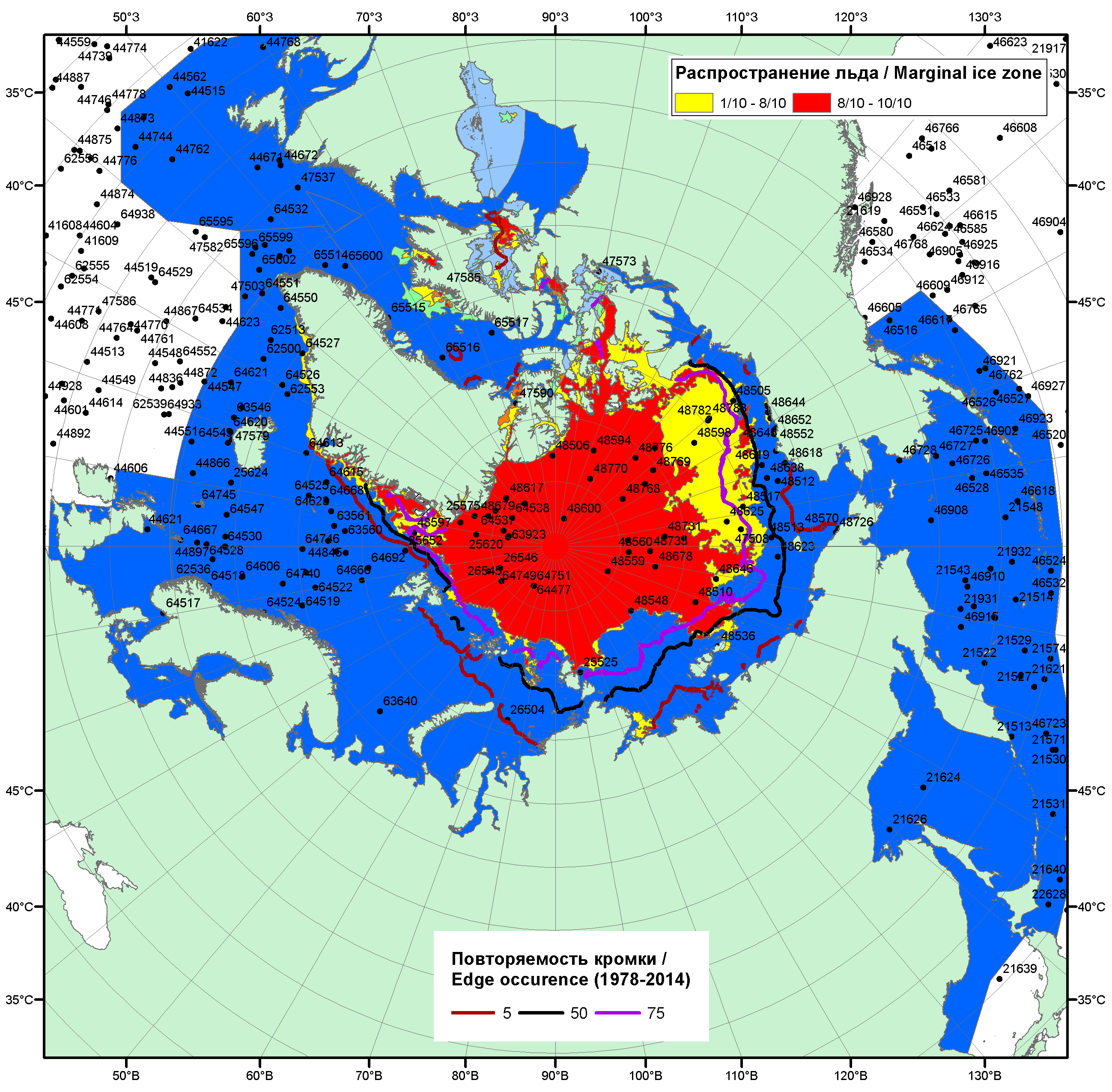 Рисунок 1а – Обзорная ледовая карта СЛО за 24.08.-.01,09.2015 г. на основе ледового анализа ААНИИ (01.09), Национального ледового центра США (27.08), Канадской ледовой службы (24.08), положение метеорологический дрейфующих буев IABP и Argos на 01.09.2015T1200+00 и повторяемость кромки за 26-31.08 за период 1979-2014 гг. по наблюдениям SSMR-SSM/I-SSMIS (алгоритм NASATEAM).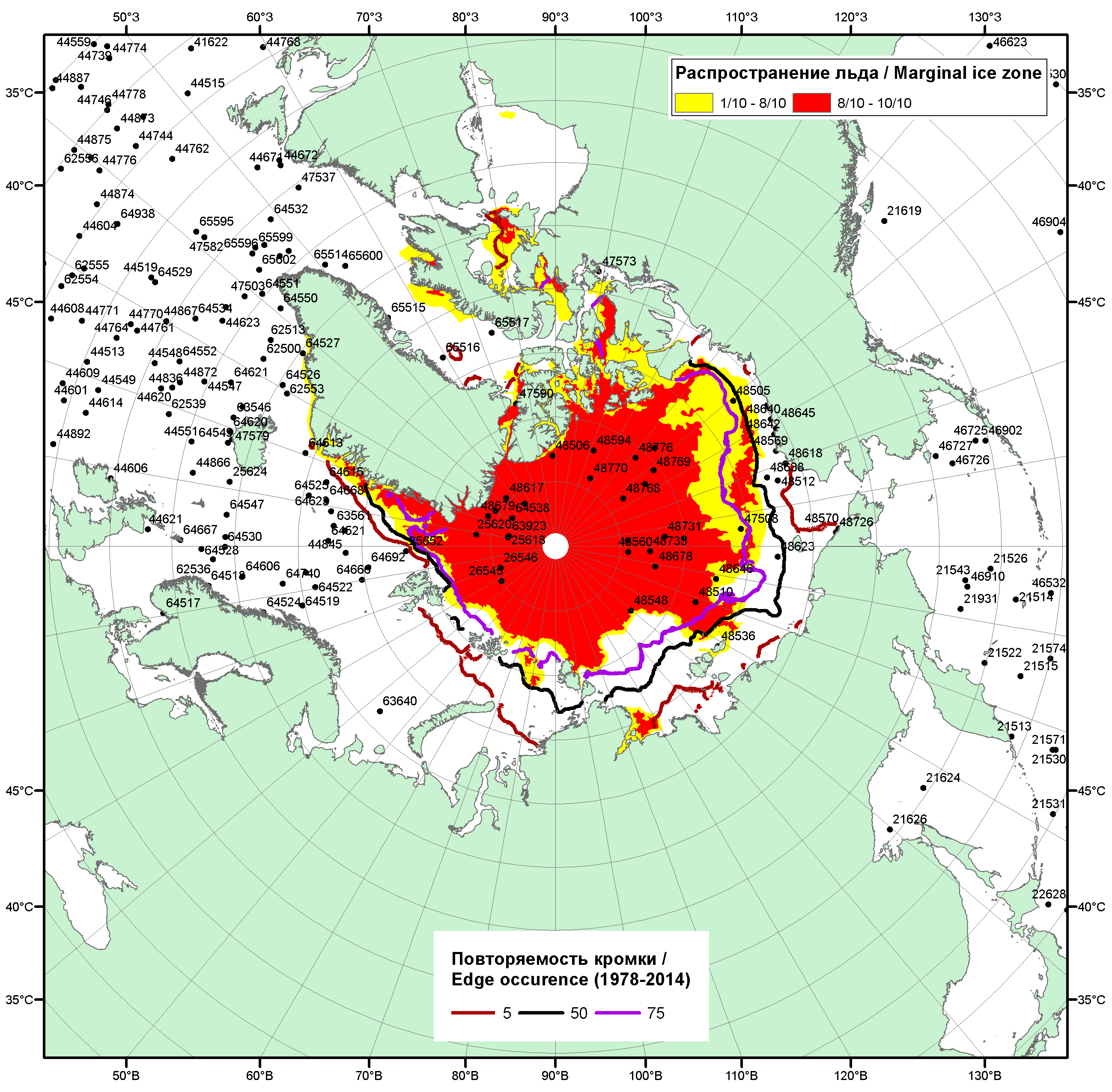 Рисунок 1б – Положение кромки льда и зон разреженных (<8/10) и сплоченных (≥8/10) льдов СЛО за 31.08.2015 г. на основе ледового анализа Национального Ледового Центра США, положение метеорологический дрейфующих буев IABP и Argos на 01.09.2015T1200+00 и повторяемость кромки за 26-31.08 за период 1979-2014 гг. по наблюдениям SSMR-SSM/I-SSMIS (алгоритм NASATEAM)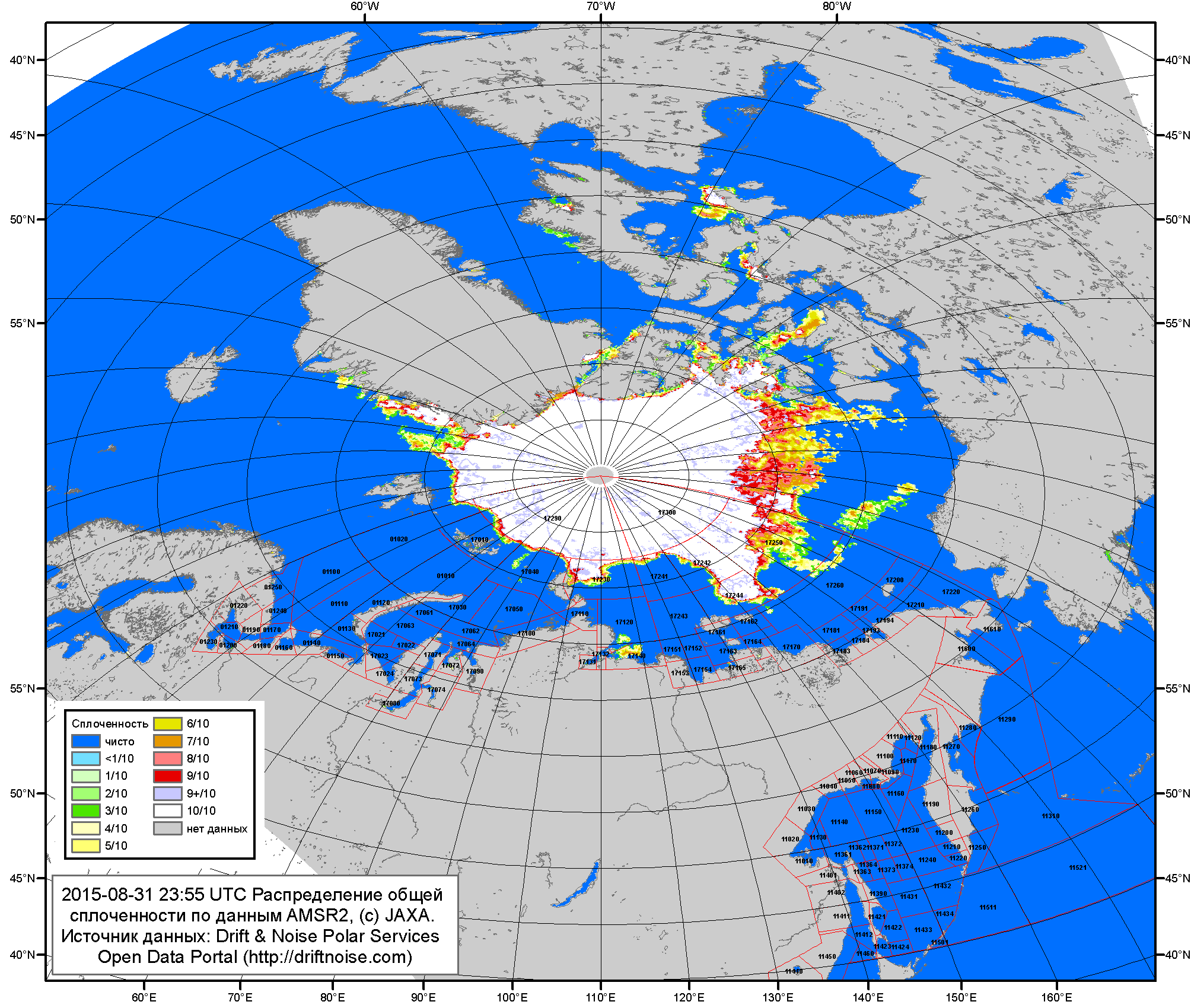 Рисунок 2a – Общая сплоченность морского льда СЛО и субарктических морей по данным AMSR2 на 31.08.2015 23:55 UTC и  границы районов ГМССБ МЕТЗОН XIII, XX и XXI.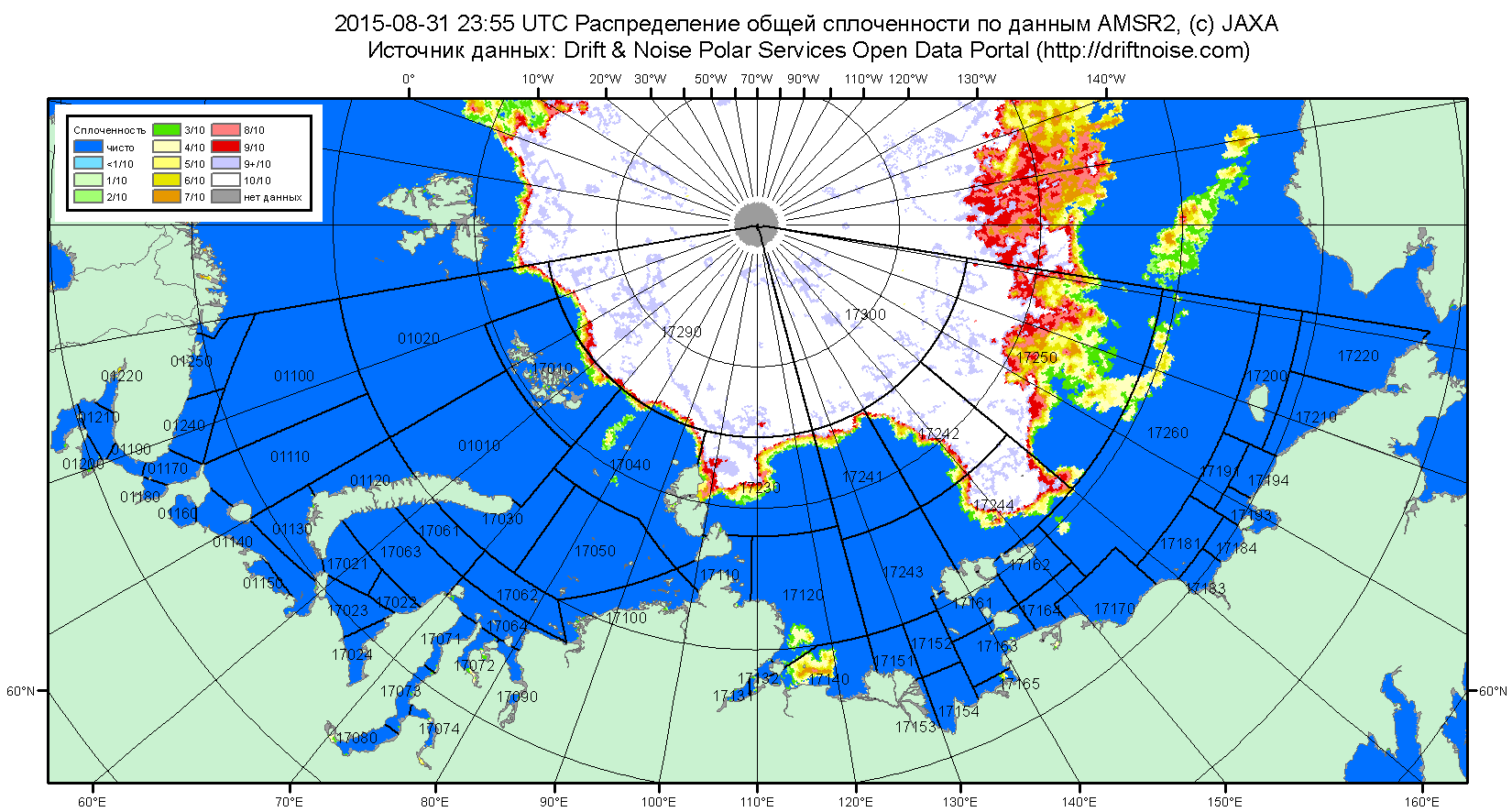 Рисунок 2б – Общая сплоченность морского льда морей СМП по данным AMSR2 на 31.08.2015 23:55 UTC и  границы районов ГМССБ МЕТЗОН XX и XXI.Рисунок 3 – Обзорная ледовая карта СЛО за 24.08 - 01.09.2015 г. и аналогичные периоды 2007-2014 гг. на основе ледового анализа ААНИИ, Канадской ледовой службы и Национального ледового центра США.Рисунок 4 – Поля распределения средневзвешенной толщины льда на основе совместной модели морского льда – океана ACNFS (HYCOM/NCODA/CICE) 01 сентября 2015 - 2010 гг. Таблица 1 – Динамика изменения значений ледовитости по сравнению с предыдущей неделей для морей Северной полярной области за 24 – 30 августа 2015 г. по данным наблюдений SSMR-SSM/I-SSMIS-AMSR2Таблица 2 - Медианные значения ледовитости для Северной полярной области, 3-х меридиональных секторов и моря СМП за текущие 30 и 7-дневные интервалы и её аномалии от 2010-2014 гг. и интервалов 2005-2015 гг. и 1978-2015 гг. по данным наблюдений SSMR-SSM/I-SSMIS-AMSR2, алгоритмы NASATEAM/BOOTSTRAPСеверная полярная областьСектор 45°W-95°E (Гренландское - Карское моря)Сектор 95°E-170°W (моря Лаптевых - Чукотское, Берингово, Охотское)Сектор 170°W-45°W (море Бофорта и Канадская Арктика)Северный Ледовитый океанМоря СМП (моря Карское-Чукотское)Таблица 3 – Экстремальные и средние значения ледовитости для Северной полярной области, 3 меридиональных секторов и моря СМП за текущий 7-дневный интервал по данным наблюдений SSMR-SSM/I-SSMIS-AMSR2, алгоритмы NASATEAM/BOOTSTRAPСеверная полярная областьСектор 45°W-95°E (Гренландское - Карское моря)Сектор 95°E-170°W (моря Лаптевых - Чукотское, Берингово, Охотское)Сектор 170°W-45°W (море Бофорта и Канадская Арктика)Северный Ледовитый океанМоря СМП (моря Карское-Чукотское)Рисунок 5 – Ежедневные оценки сезонного хода ледовитости для Северной Полярной Области и трех меридиональных секторов за период 26.10.1978 - 30.08.2015 по годам на основе расчетов по данным SSMR-SSM/I-SSMIS-AMSR2, алгоритмы NASATEAM/BOOTSTRAP: а) Северная полярная область, б) сектор 45°W-95°E (Гренландское – Карское моря), в) сектор 95°E-170°W (моря Лаптевых – Чукотское и Берингово, Охотское), г) сектор 170°W-45°W (море Бофорта и Канадская Арктика), д) Северный Ледовитый океан, е) Северный морской путь (Карское - Чукотское моря).Рисунок 6 – Медианные распределения сплоченности льда за текущие 7 и 30-дневные промежутки и её разности относительно медианного распределения за те же месяца за периоды 1979-2015 (центр) и 2005-2015 гг. (справа) на основе расчетов по данным SSMR-SSM/I-SSMIS-AMSR2, алгоритмы NASATEAM/BOOTSTRAP.Южный океан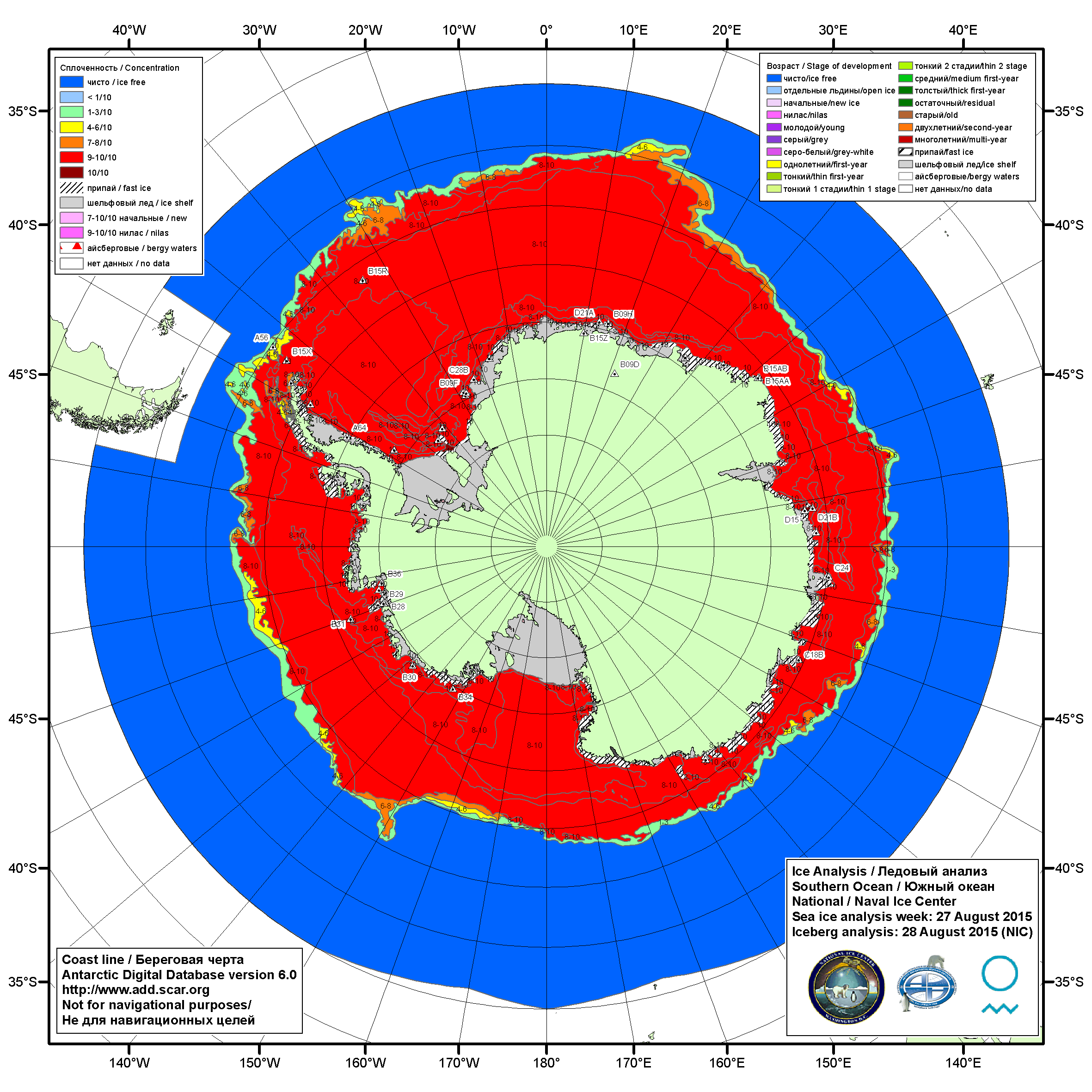 Рисунок 7а – Ледовая карта ААНИИ (цветовая окраска по общей сплоченности) и расположение крупных айсбергов Южного океана (национальный ледовый центр США) за 27.08.2015.\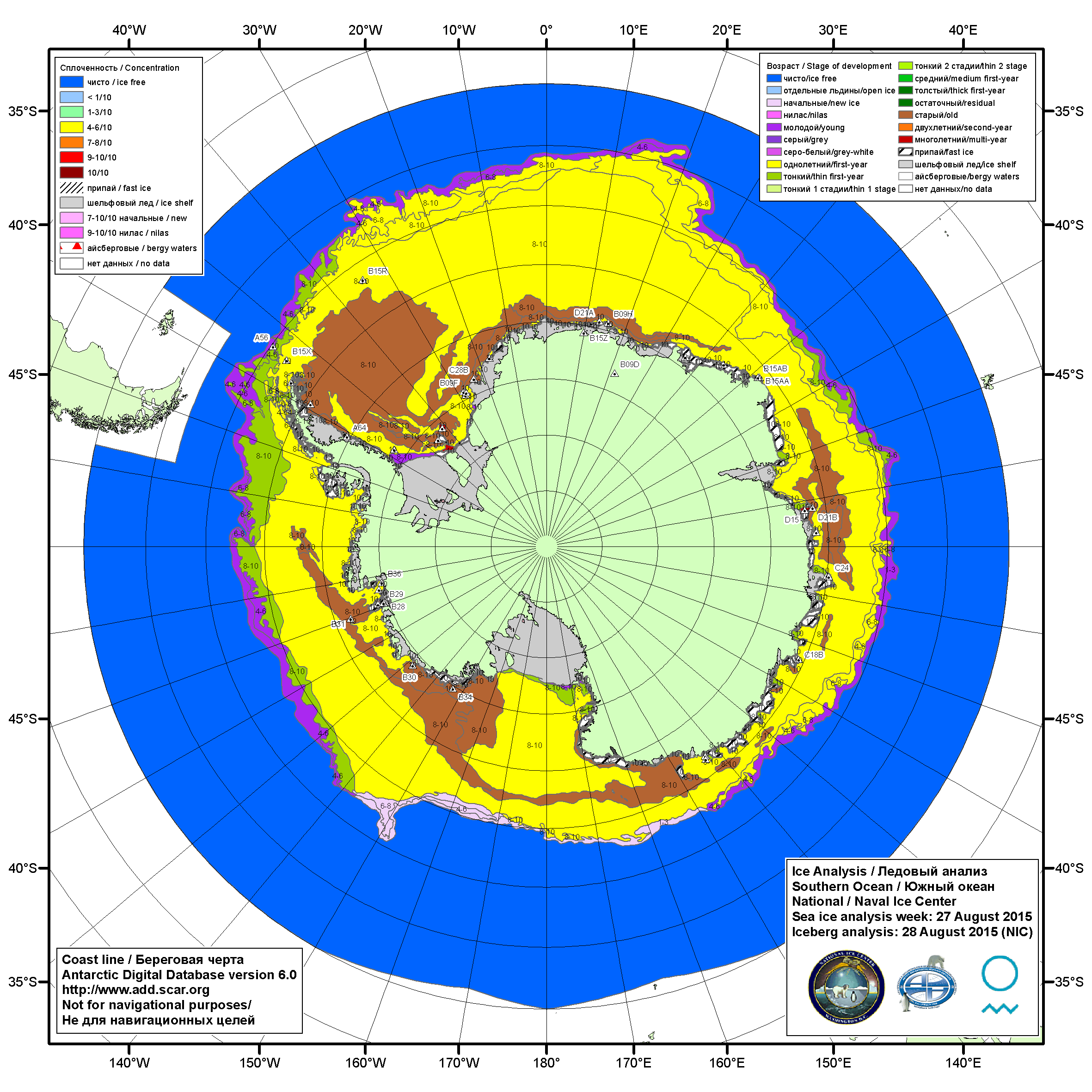 Рисунок 7б – Ледовая карта ААНИИ (цветовая окраска по возрасту) и расположение крупных айсбергов Южного океана (национальный ледовый центр США) за 27.08.2015.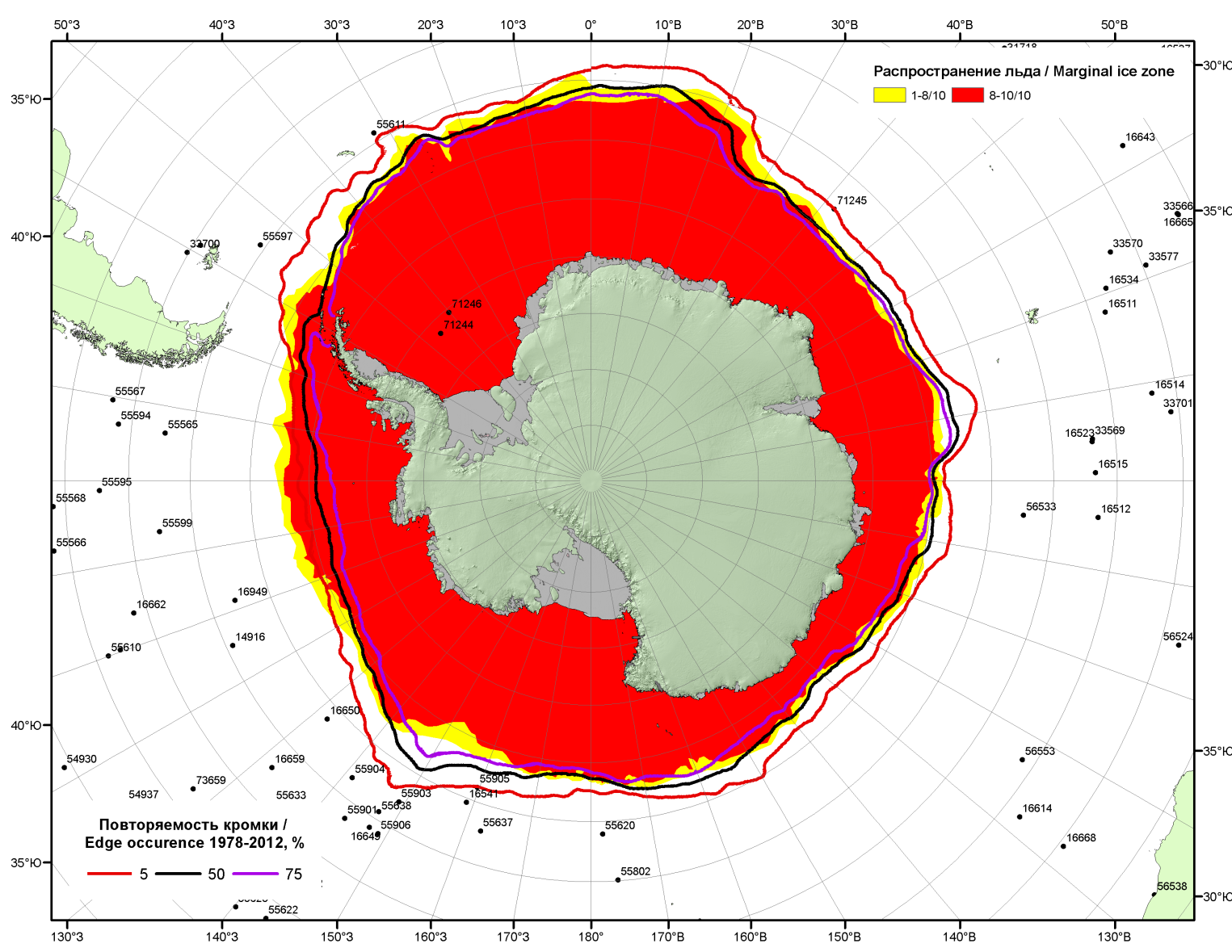 Рисунок 7в – Положение кромки льда и зон разреженных (<8/10) и сплоченных (≥8/10) льдов Южного океана за 31.08.2015 г. на основе ледового анализа Национального Ледового Центра США, положение метеорологический дрейфующих буев IABP и Argos на 01.09.2015T1200+00 и повторяемость кромки за 26-31.08 за период 1979-2014 гг. по наблюдениям SSMR-SSM/I-SSMIS (алгоритм NASATEAM)Рисунок 8 – Ежедневные оценки сезонного хода ледовитости Южного Океана и меридиональных секторов за период 26.10.1978 – 30.08.2015 по годам на основе расчетов по данным SSMR-SSM/I-SSMIS-AMSR2, алгоритм NASATEAM/BOOTSTRAP: а) Южный Океан, б) Атлантический сектор (60°W-30°E, море Уэдделла), в) Индоокеанский сектор (30°E-150°E, моря Космонавтов, Содружества, Моусона), г) Тихоокеанский сектор (150°E-60°W, моря Росса, Беллинсгаузена) Рисунок 9 – Медианные распределения общей сплоченности льда за текущие 7 и 30-дневные промежутки (слева) и её разности относительно медианного распределения за тот же месяц за периоды 1978-2015 (центр) и 2005-2015 гг. (справа) на основе расчетов по данным SSMR-SSM/I-SSMIS-AMSR2, алгоритм NASATEAM/BOOTSTRAPТаблица 4 – Динамика изменения значений ледовитости по сравнению с предыдущей неделей для морей Южного океана за 24 – 30 августа 2015 г. по данным наблюдений SSMR-SSM/I-SSMISТаблица 5 - Медианные значения ледовитости для Южного океана и 3 меридиональных секторов за текущие 30 и 7-дневные интервалы и её аномалии от 2010-2014 гг. и интервалов 2005-2015 гг. и 1978-2015 гг. по данным наблюдений SSMR-SSM/I-SSMIS-AMSR2, алгоритм NASATEAM/BOOTSTRAPЮжный ОкеанАтлантический сектор (60°W-30°E, море Уэдделла)Индоокеанский сектор (30°E-150°E, моря Космонавтов, Содружества, Моусона)Тихоокеанский сектор (150°E-60°W, моря Росса, Беллинсгаузена)Таблица 6 – Экстремальные и средние значения ледовитости для Южного океана и 3 меридиональных секторов за текущий 7-дневный интервал по данным наблюдений SSMR-SSM/I-SSMIS-AMSR2, алгоритм NASATEAM/BOOTSTRAPЮжный ОкеанАтлантический сектор (60°W-30°E, море Уэдделла)Индоокеанский сектор (30°E-150°E, моря Космонавтов, Содружества, Моусона)Тихоокеанский сектор (150°E-60°W, моря Росса, Беллинсгаузена)Приложение 1 – Статистические значения ледовитостей по отдельным акваториям Северной Полярной Области и Южного океанаТаблица 7 – Средние, аномалии среднего и экстремальные значения ледовитостей для Северной полярной области и её отдельных акваторий за текущие 7-дневный (неделя) и 30-дневный промежутки времени по данным наблюдений SSMR-SSM/I-SSMIS-AMSR2, алгоритм NASATEAM/BOOTSTRAP за период 1978-2015 гг.24-30.0831.07-30.08Таблица 8 – Средние, аномалии среднего и экстремальные значения ледовитостей для Южного океана и его отдельных акваторий за текущие 7-дневный (неделя) и 30-дневный промежутки времени по данным наблюдений SSMR-SSM/I-SSMIS-AMSR2, алгоритм NASATEAM/BOOTSTRAP за период 1978-24-30.0831.07-30.08Таблица 9 – Динамика изменения значений ледовитости по сравнению с предыдущей неделей для морей Северной полярной области и Южного океана за текущий 7-дневный (неделя) промежуток времени по данным наблюдений SSMIS-AMSR224-30.0824-30.0824-30.0824-30.0824-30.0824-30.0824-30.08Характеристика исходного материала и методика расчетовДля иллюстрации ледовых условий Арктического региона представлены совмещенные региональные карты ААНИИ, ГМЦ России, ледовой службы Германии (BSH), Канадской ледовой службы – КЛС и Национального ледового центра США - НЛЦ. Совмещение карт выполнено путем перекрытия слоев (ААНИИ, слой #1), (региональная карта НЛЦ, слой #1), (ГМЦ России, слой #1), (BSH, слой #1) -> (КЛС, слой #2)  –> (обзорная карта НЛЦ, слой #3). Как результат, карты ААНИИ характеризуют ледовые условия морей Гренландского…Бофорта и Охотского, карты ГМЦ России – Азовского, Каспийского и Белого, карты НЛЦ – Берингова моря, карты BSH – Балтийского карты КЛС - морей Бофорта, Канадского архипелага, Баффина, Девисова пролива, Лабрадор, Св. Лаврентия, а НЛЦ - Арктического Бассейна, Линкольна,  южной части Гренландского моря, а также в летний период – моря Бофорта, Чукотское и Берингово (при этом полный охват карт НЛЦ – вся акватория СЛО и субполярные моря). Для построения совмещенных карт используется архив данных в обменном формате ВМО СИГРИД3 Мирового центра данных по морскому льду (МЦД МЛ). В пределах отдельного срока выборка карт из архива проводилась по критериям близости карт к сроку выпуска карты ААНИИ с максимальным интервалом времени между картами до 7 суток (день недели выпуска карт ААНИИ и ГМЦ России– каждая среда, BSH – каждый понедельник, КЛС – каждый вторник, НЛЦ – 1 раз в 2 недели по вторникам для циркумполярных карт и понедельник – четверг для региональных карт). Для иллюстрации полей толщин льда СЛО использованы ежедневные данные по распределению средневзвешенной толщины льда численной модели ACNFS. Численная модель ACNFS имеет пространственное разрешение 1/12° и является совместной моделью морского льда – океана диагностики и краткосрочного прогнозирования состояния ледяного покрова  всех акваторий Северного полушария севернее 40 с.ш. В модели ACNFS используется ледовый блок CICE (Hunke and Lipscomb, 2008), совмещенный с  моделью океана HYCOM (Metzger et al., 2008, 2010). Атмосферный форсинг включает поля приземных метеопараметров и радиационного баланса поверхности. Исходная ледовая информация, используемая для расчетов по модели, включают данные альтиметра, ТПО, сплоченность, профиля температуры и солёности воды.Для иллюстрации ледовых условий Южного океана, а также Северной Полярной области за последние сутки используются ежедневные циркумполярные ледовые информационные продукты НЛЦ США по оценке расположения кромки льда и ледяных массивов - MIZ (Marginal Ice Zone). Для цветовой окраски карт использован стандарт ВМО (WMO/Td. 1215) для зимнего (по возрасту) и летнего (по общей сплоченности) периодов. Следует также отметить, что в зонах стыковки карт ААНИИ, ГМЦ России, КЛС и НЛЦ наблюдается определенная несогласованность границ и характеристик ледовых зон вследствие ряда различий в ледовых информационных системах подготавливающих служб (карты для Балтийского моря представлены только BSH или ААНИИ). Однако, данная несогласованность несущественна для целей интерпретации ледовых условий в рамках настоящего обзора. Для получения оценок ледовитости (extent) и приведенной ледовитости – площади льда (area) отдельных секторов, морей, частей морей Северной полярной области и Южного океана и климатического положения кромок заданной повторяемости на основе данных спутниковых систем пассивного микроволнового зондирования SSMR-SSM/I-SSMIS-AMSR2 в МЦД МЛ ААНИИ принята следующая технология расчетов:источник данных – архивные (Cavalieri et al., 2008, Meier et al., 2006) и квазиоперативные (Maslanik and Stroeve, 1999) c задержкой 1-2 дня ежедневные матрицы (поля распределения) оценок общей сплоченности Северной (севернее 45° с.ш.) и Южной (южнее 50° с.ш.) Полярных областей на основе обработанных по алгоритму NASATEAM данных многоканальных микроволновых радиометров SSMR-SSM/I-SSMIS ИСЗ NIMBUS-7 и DMSP за период с 26.10.1978 г. по настоящий момент времени, копируемые с сервера НЦДСЛ;источник данных – ежедневные матрицы (поля распределения) оценок общей сплоченности Северной и Южной полярной областей на основе обработанных по алгоритму Bootstrap данных многоканального микроволнового радиометра AMSR2 ИСЗ GCOM-W1(SHIZUKU) за период с 01.07.2012 г. по настоящий момент времени, предоставленные Японским космическим агентством (provided by JAXA);область расчета – Северная и Южная Полярные области и их регионы с использованием масок океан/суша НЦДСЛ (http://nsidc.org/data/polar_stereo/tools_masks.html);границы используемых масок расчета отдельных меридиональных секторов, морей, частей морей Северной полярной области и Южного океана представлены на рисунках П1 – П2, не совпадают с используемыми в НЦДСЛ масками для отдельных акваторий Мирового океана и основаны на номенклатуре ААНИИ для морей Евразийского шельфа (Гренландское - Чукотское), Атласе Северного ледовитого океана (1980) и Атласе океанов (1980) издательства ГУНИО МО.вычислительные особенности расчета – авторское программное обеспечение ААНИИ с сохранением точности расчетов и оценке статистических параметров по гистограмме распределения и свободно-распространяемое программное обеспечение GDAL для векторизации полей климатических параметров;Исходная информация в формате ВМО СИГРИ3 доступна на сервере МЦД МЛ по адресам http://wdc.aari.ru/datasets/d0004 (карты ААНИИ), http://wdc.aari.ru/datasets/d0031 (карты КЛС), http://wdc.aari.ru/datasets/d0032 (карты НЛЦ), ), http://wdc.aari.ru/datasets/d0033  (карты ГМЦ России) и ), http://wdc.aari.ru/datasets/d0035 (карты BSH).   В графическом формате PNG совмещенные карты ААНИИ-КЛС-НЛЦ доступны по адресу http://wdc.aari.ru/datasets/d0040. Результаты расчетов ледовитости Северной, Южной полярных областей, их отдельных меридиональных секторов, морей и частей морей доступны на сервере МЦД МЛ ААНИИ в каталогах соответственно http://wdc.aari.ru/datasets/ssmi/data/north/extent/ и http://wdc.aari.ru/datasets/ssmi/data/south/extent/.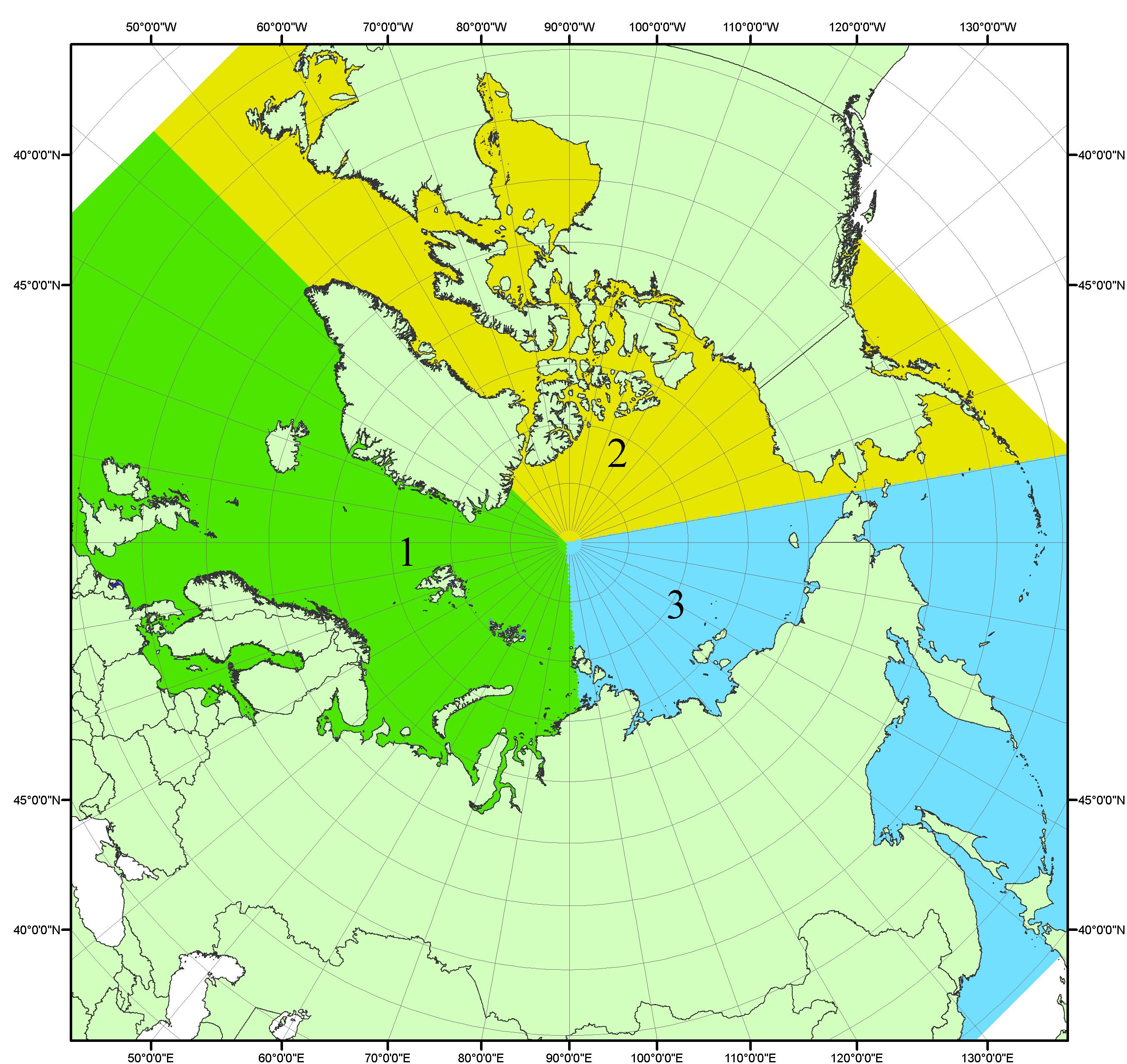 Рисунок П1 – Секторальное деление северной полярной области. 1 - Сектор 45°W-95°E (Гренландское - Карское моря); 2 - Сектор 170°W-45°W (море Бофорта и Канадская Арктика); 3 - Сектор 95°E-170°W (моря Лаптевых - Чукотское, Берингово, Охотское, Японское)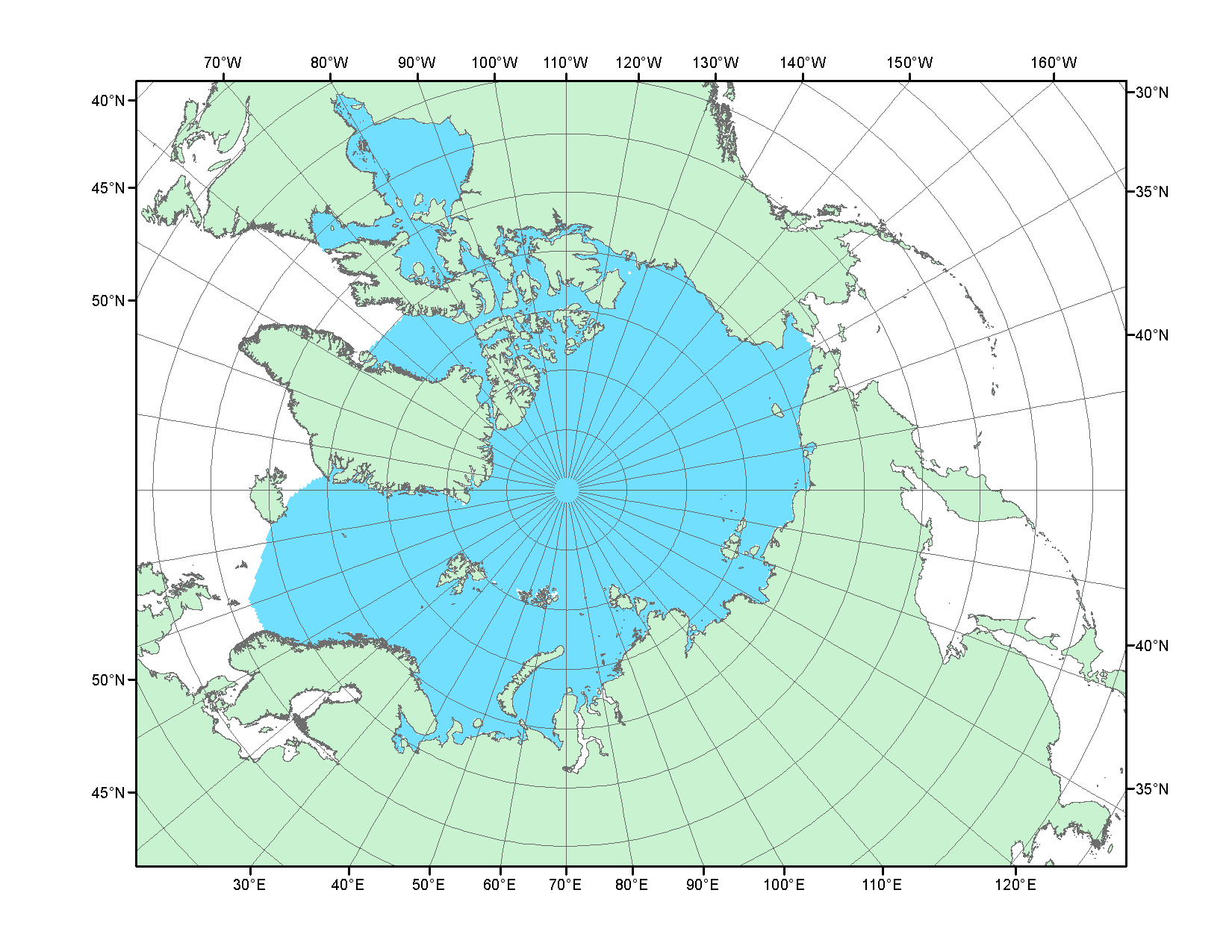 Рисунок П2 – Северный ледовитый океан в официальных границах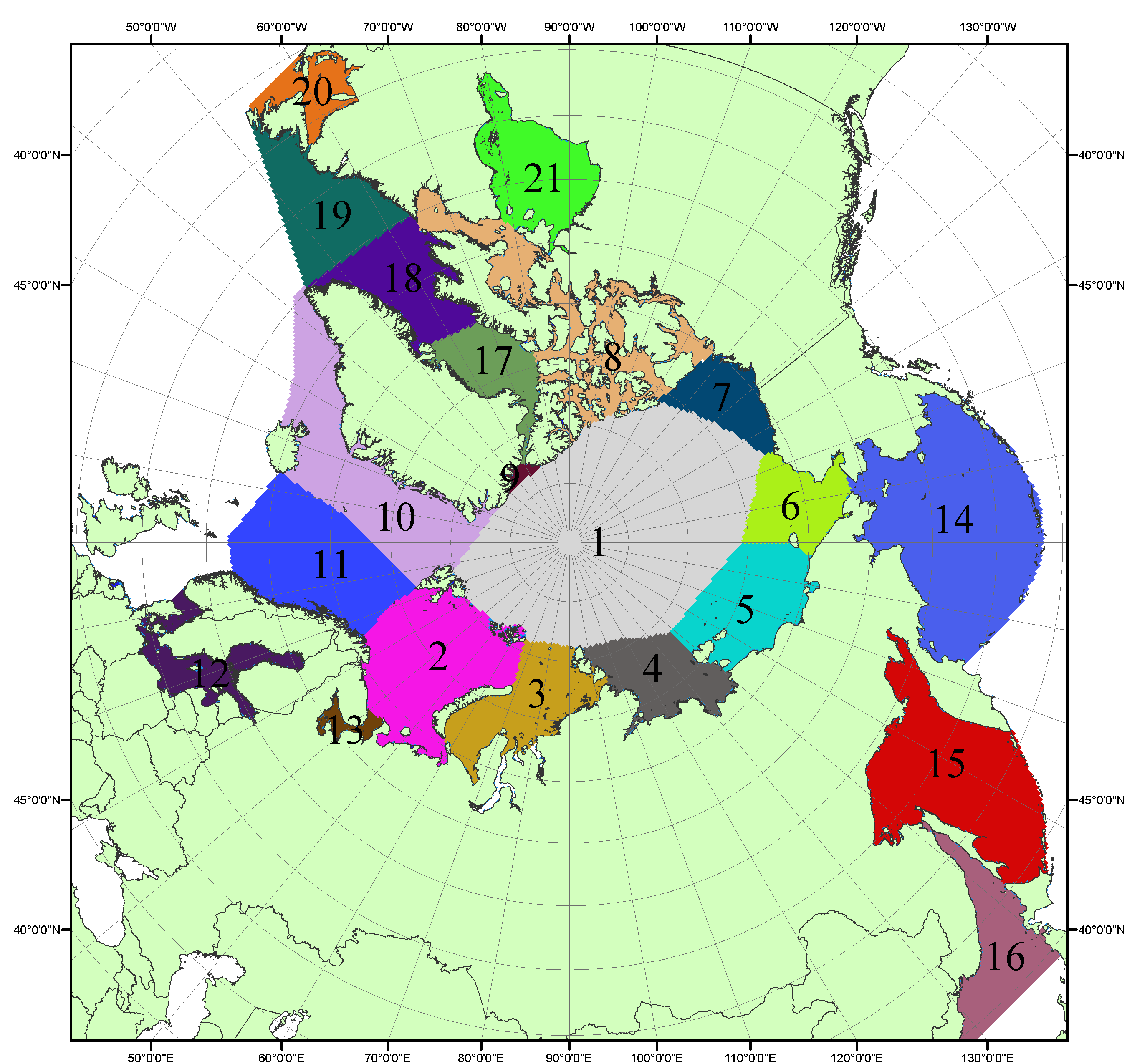 Рисунок П3 – Моря северной полярной области. 1 – Арктический бассейн; 2- Баренцево море; 3 – Карское море; 4 – море Лаптевых; 5 - Восточно-Сибирское море; 6 – Чукотское море; 7 – море Бофорта; 8 – Канадский архипелаг; 9 – море Линкольна; 10 – Гренландское море; 11 – Норвежское море; 12 – Балтийское море; 13 – Белое море; 14 – Берингово море; 15 – Охотское море; 16 – Японское море; 17 – море Баффина; 18 – Дейвисов пролив; 19 – море Лабрадор; 20 – залив Святого Лаврентия; 21 – Гудзонов залив.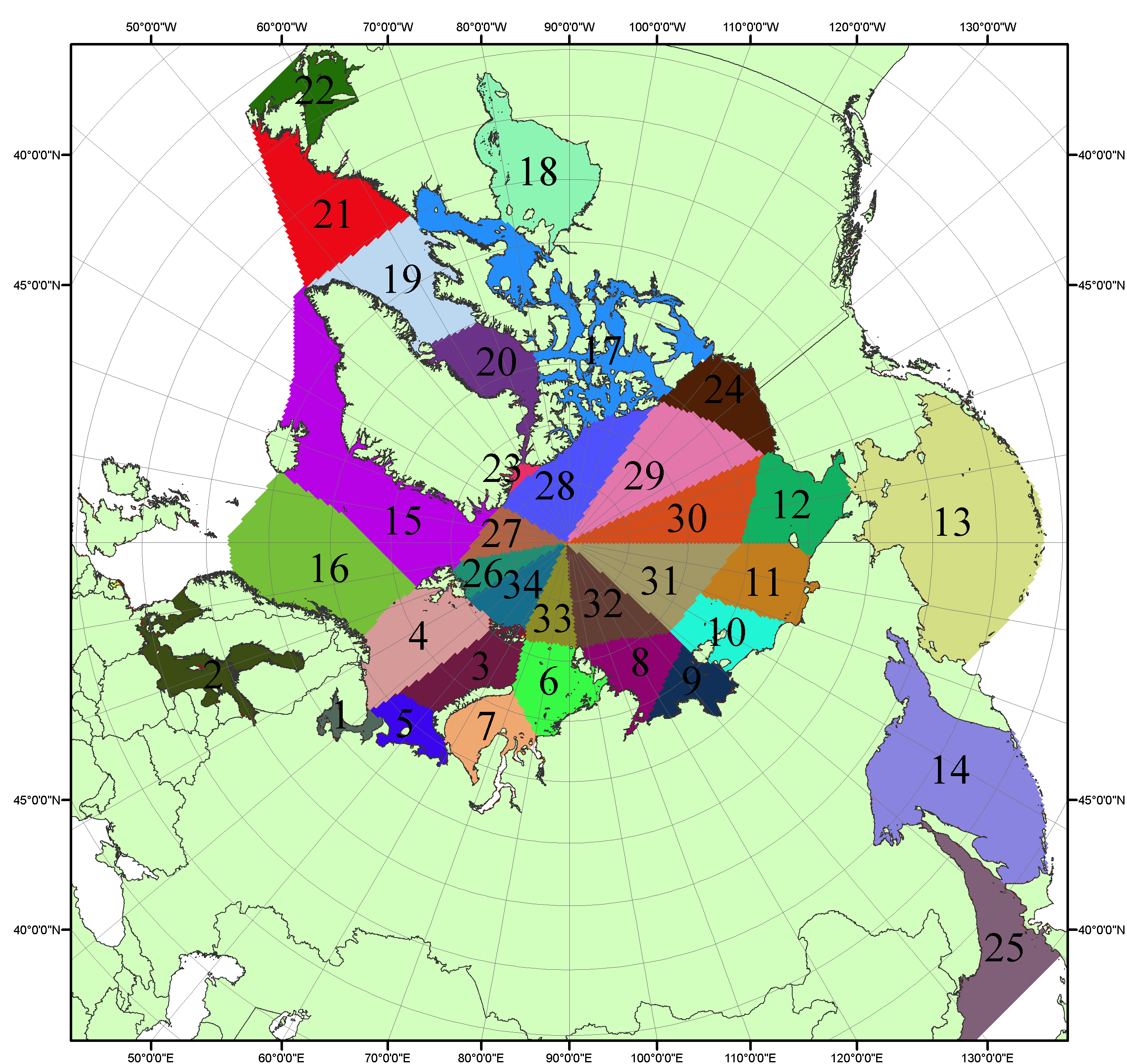 Рисунок П4 – Сектора и моря северной полярной области. 1 - Белое море; 2- Балтийское море; 3 – Баренцево море (СВ); 4 – Баренцево море (З); 5 - Баренцево море (ЮВ); 6 – Карское море (СВ); 7 – Карское море (ЮЗ); 8 – море Лаптевых (В); 9 – море Лаптевых (З); 10 – Восточно-Сибирское море (З); 11 – Восточно-Сибирское море (В); 12 –Чукотское море; 13 –Берингово море; 14 – Охотское море; 15 –Гренландское море; 16 – Норвежское море; 17 – Канадский архипелаг; 18 – Гудзонов залив; 19 – Дейвисов пролив; 20 - море Баффина; 21 – море Лабрадор; 22 - залив Святого Лаврентия; 23 - море Линкольна; 24 - море Бофорта; 25 - Японское море; 26 - сектор АО (30°з.д. – 10°в.д.); 27 – сектор АО (10°в.д. – 30°в.д.); 28 - сектор АО (30°в.д. – 65°в.д.); 29 - сектор АО (65°в.д. – 96°в.д.);30 - сектор АО (96°в.д. – 140°в.д.);31 - сектор АО (140°в.д. – 180°в.д.); 32 - сектор АО (180°в.д. – 156°з.д.); 33 - сектор АО (156°з.д. – 123°з.д.); 34 - сектор АО (123°з.д. – 30°з.д.).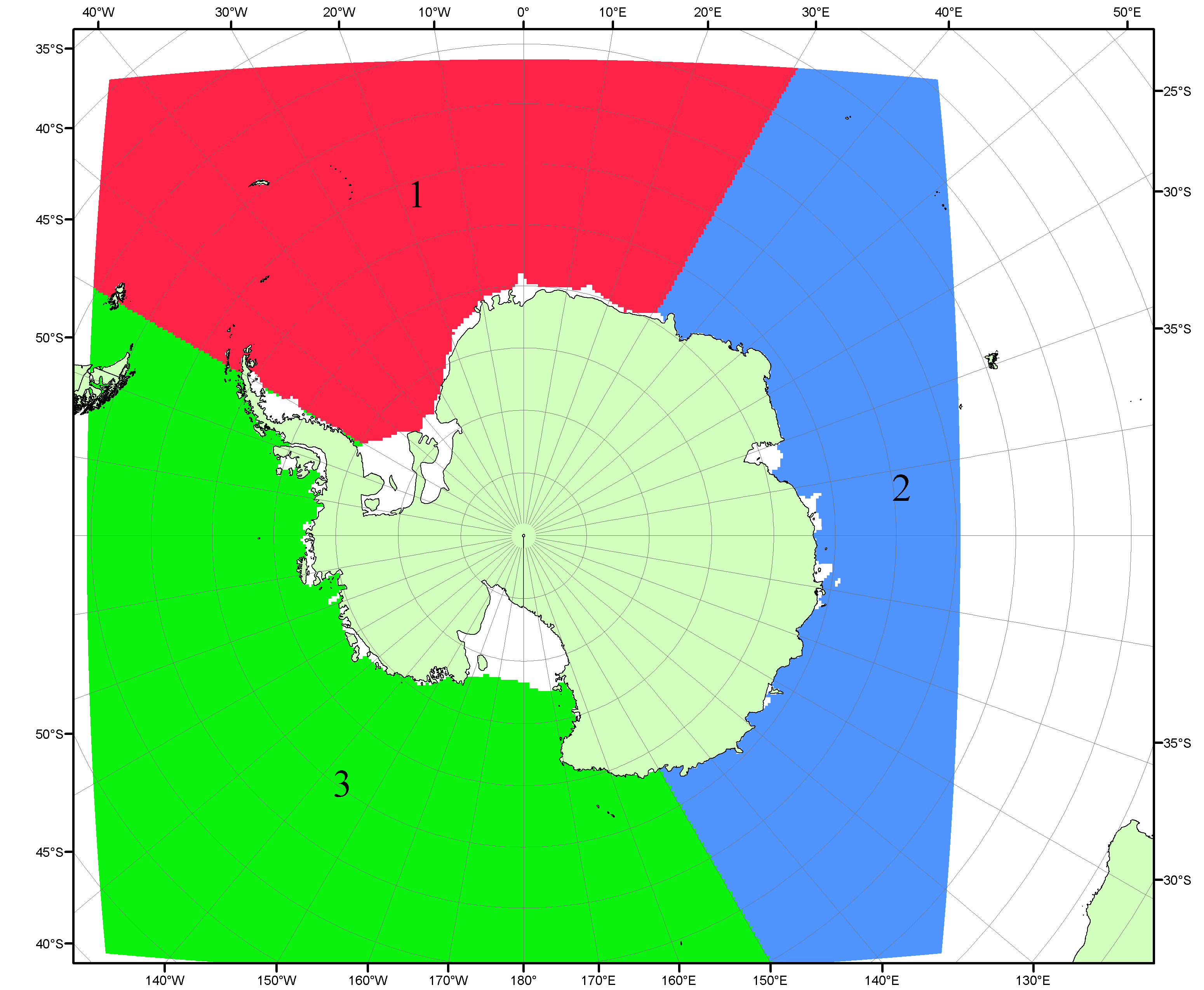 Рисунок П5 – Секторальное деление Южного океана. 1 - Атлантический сектор (60°W-30°E, море Уэдделла); 2 - Индоокеанский сектор (30°E-150°E, моря Космонавтов, Содружества, Моусона); 3 - Тихоокеанский сектор (150°E-60°W, моря Росса, Беллинсгаузена)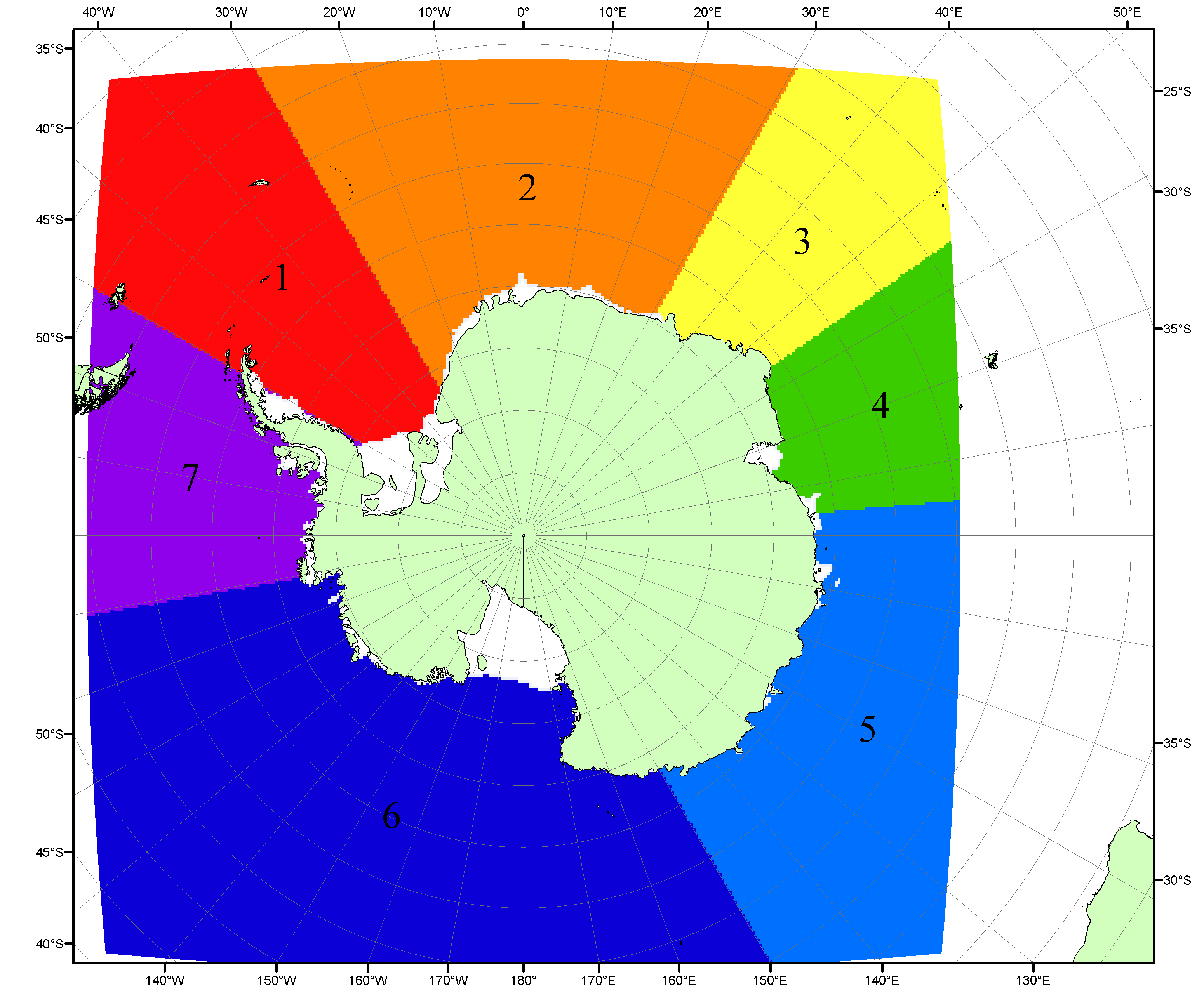 Рисунок П6 – Моря Южного океана. 1 – Западная часть моря Уэдделла; 2- Восточная часть моря Уэдделла; 3 – Море Космонавтов; 4 – море Содружества; 5 – море Моусона; 6 – море Росса; 7 – Море Беллинсгаузена.Список источников1. Атлас океанов. Северный Ледовитый океан. – 1980. М: Изд. ГУНИО МО СССР ВМФ – 184 с.2. Атлас океанов. Термины. Понятия. Справочные таблицы. - Изд. ВМФ МО СССР.-1980.3. Границы океанов и морей. – 1960. Л.: Изд. ГУНИО ВМФ. – 51 с.4. Andersen, S., R. Tonboe, L. Kaleschke, G. Heygster, and L. T. Pedersen, Intercomparison of passive microwave sea ice concentration retrievals over the high-concentration Arctic sea ice.// J. Geophys. Res. – 2007. – Vol. 112. C08004, doi:10.1029/2006JC003543.5. Cavalieri, D., C. Parkinson, P. Gloersen, and H. J. Zwally. 1996, updated 2008. Sea Ice Concentrations from Nimbus-7 SMMR and DMSP SSM/I Passive Microwave Data, [1978.10.26 – 2007.12.31]. Boulder, Colorado USA: National Snow and Ice Data Center. Digital media.6. Meier, W., F. Fetterer, K. Knowles, M. Savoie, M. J. Brodzik. 2006, updated quarterly. Sea Ice Concentrations from Nimbus-7 SMMR and DMSP SSM/I Passive Microwave Data, [2008.01.01 – 2008.03.25]. Boulder, Colorado USA: National Snow and Ice Data Center. Digital media.7. Maslanik, J., and J. Stroeve. 1999, updated daily. Near-Real-Time DMSP SSM/I-SSMIS Daily Polar Gridded Sea Ice Concentrations, [2008.03.26 – present moment]. Boulder, Colorado USA: National Snow and Ice Data Center. Digital media.8. Ice Chart Colour Code Standard. - JCOMM Technical Report Series No. 24, 2004, WMO/TD-No.1215. (http://jcomm.info/index.php?option=com_oe&task=viewDocumentRecord&docID=4914)9. JAXA GCOM-W1 ("SHIZUKU") Data Providing Service - http://gcom-w1.jaxa.jp/index.html 10. ACNFS on Internet - http://www7320.nrlssc.navy.mil/hycomARC 11. Posey, P.G., E.J. Metzger, A.J. Wallcraft, O.M Smedstad and M.W. Phelps, 2010: Validation of the 1/12° Arctic Cap Nowcast/Forecast System (ACNFS). Naval Report NRL/MR/7320-10-9287, Stennis Space Center, MS.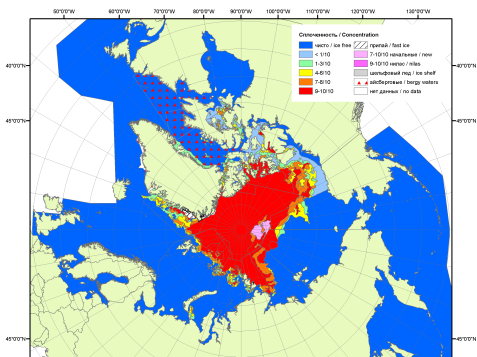 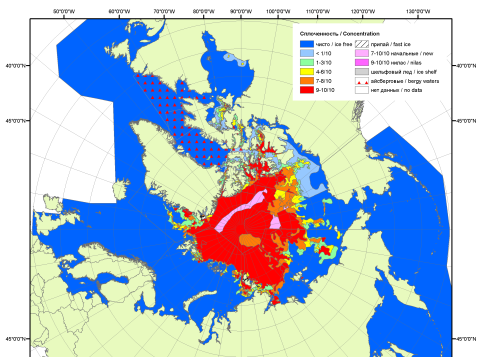 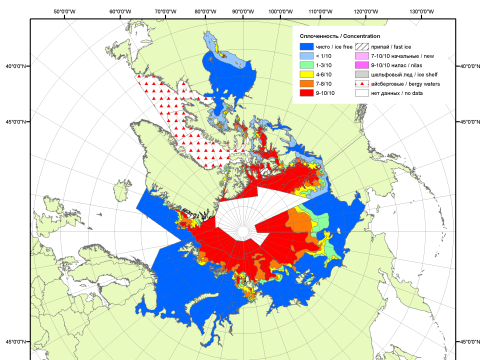 200720082009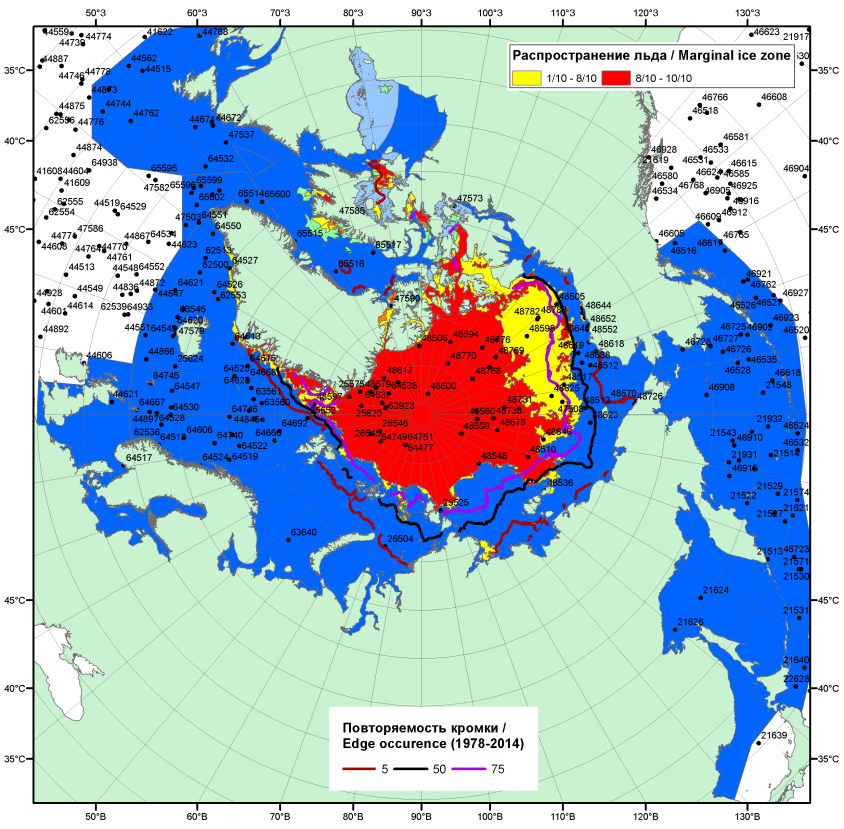 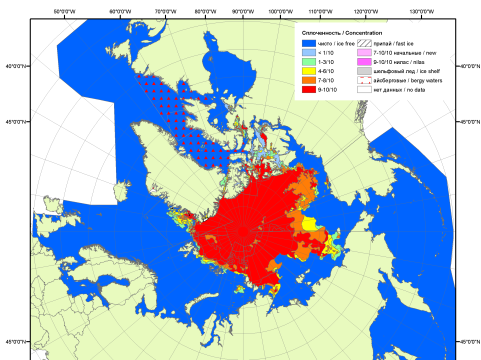 2010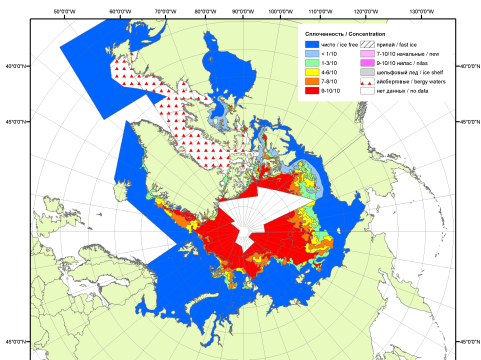 2011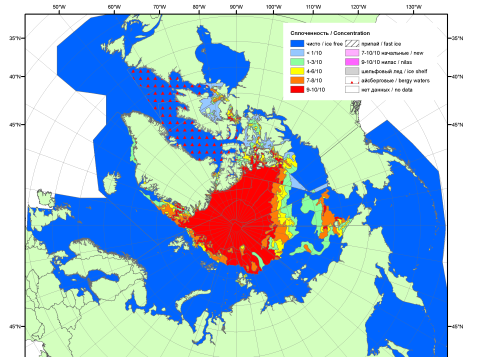 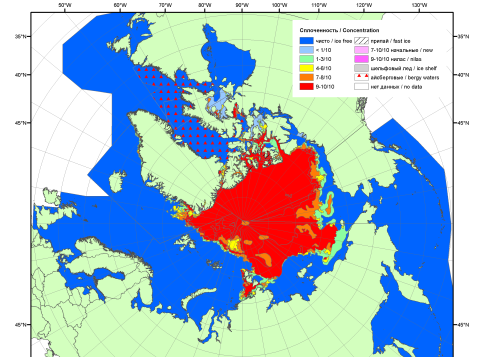 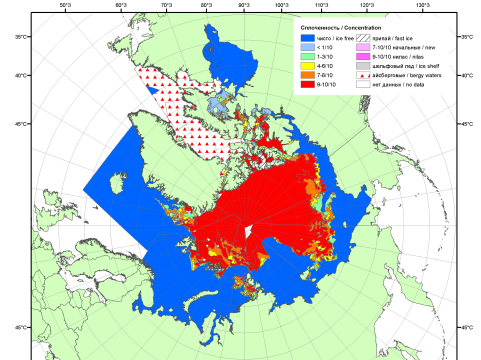 201220132014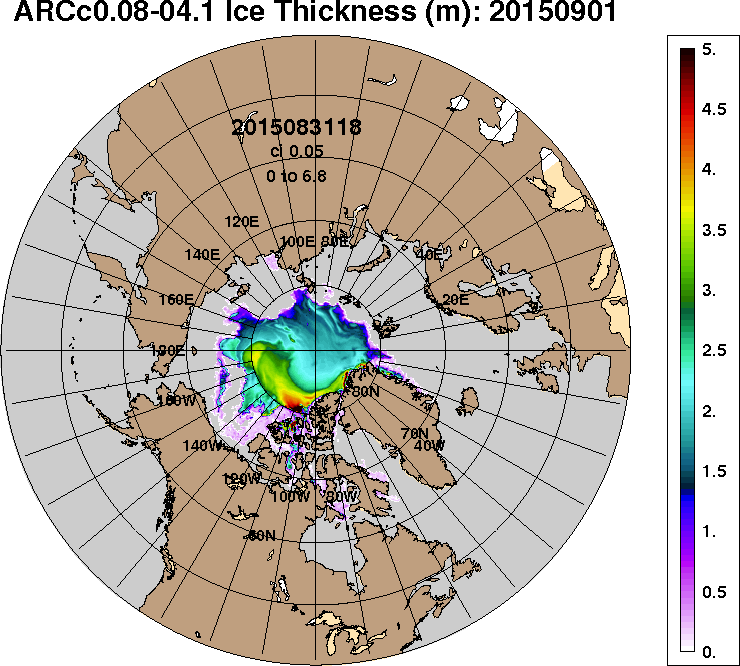 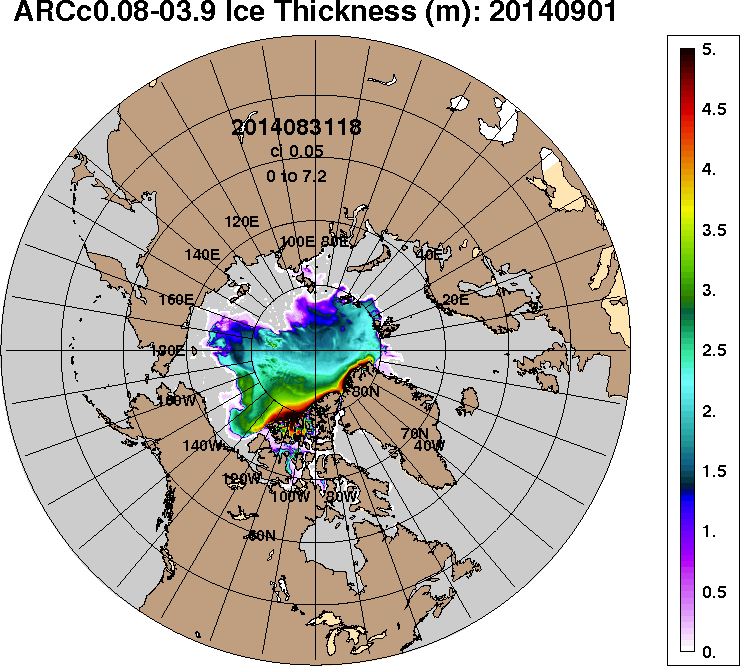 2015-09-012014-09-01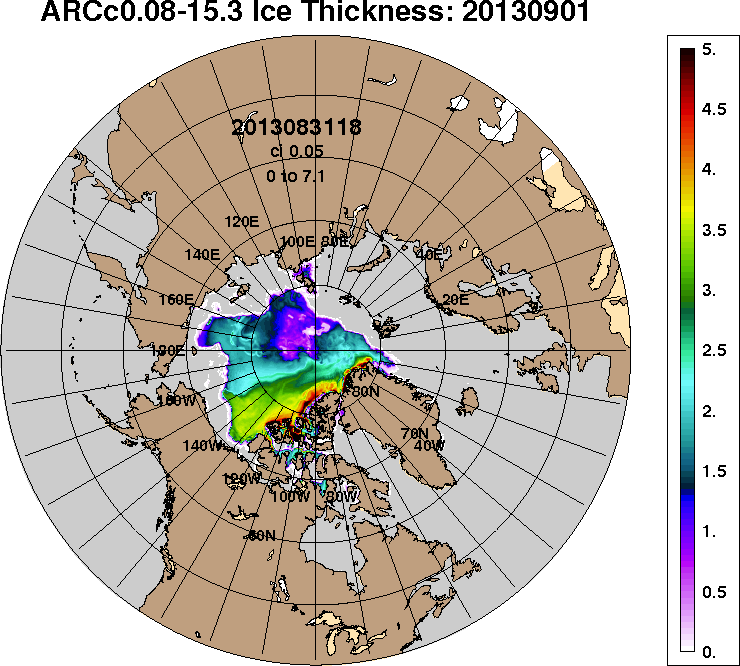 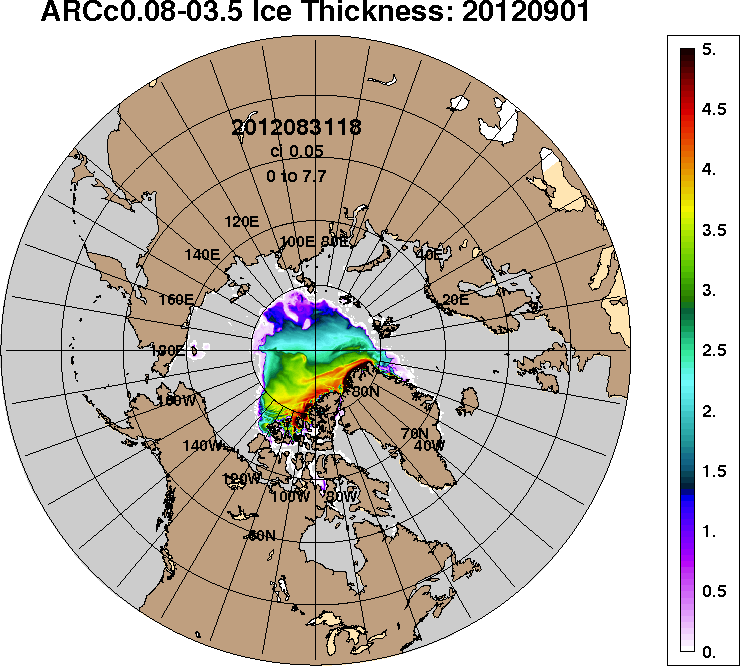 2013-09-012012-09-01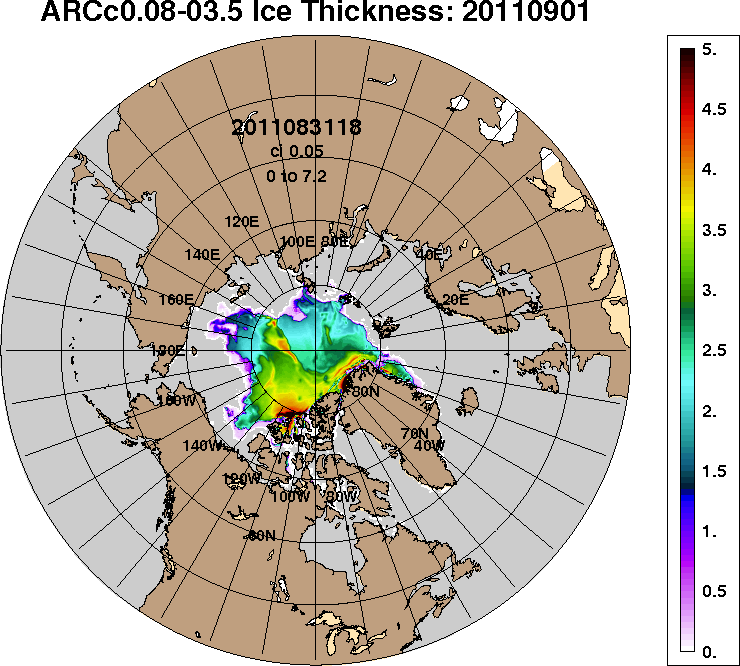 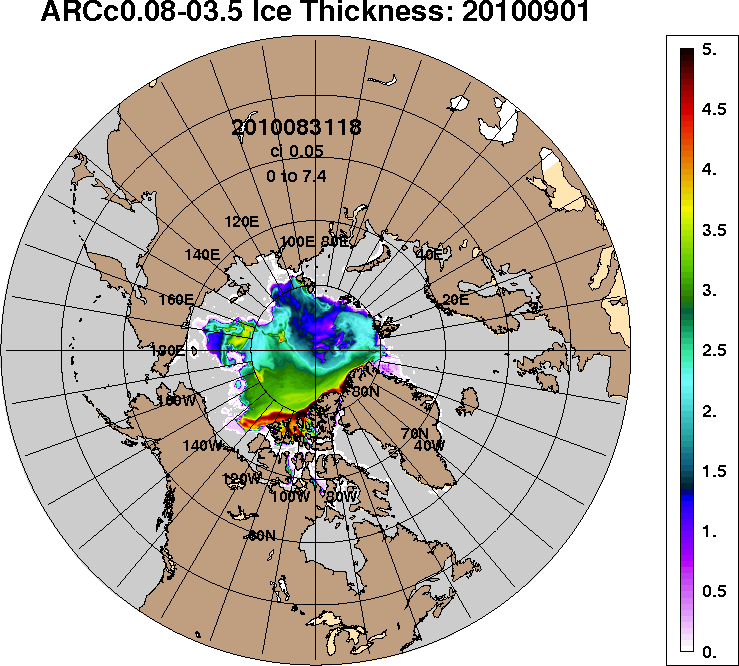 2011-09-012010-09-01РегионСеверная полярная областьСектор 45°W-95°E (Гренландское - Карское моря)Сектор 95°E-170°W (моря Лаптевых - Чукотское, Берингово, Охотское)Сектор 170°W-45°W (море Бофорта и Канадская Арктика)Северный Ледовитый океанМоря СМП (моря Карское-Чукотское)Разность-508.3-94.4-196.6-217.3-501.0-136.9тыс.кв.км/сут.-72.6-13.5-28.1-31.0-71.6-19.6МесяцS, тыс. км2Аномалии, тыс км2/%Аномалии, тыс км2/%Аномалии, тыс км2/%Аномалии, тыс км2/%Аномалии, тыс км2/%Аномалии, тыс км2/%Аномалии, тыс км2/%МесяцS, тыс. км22010 г2011 г2012 г2013 г2014 г2005-2015гг1978-2015гг31.07-30.085745.4-197.8118.1742.2-368.2-448.3-191.0-1381.631.07-30.085745.4-3.32.114.8-6.0-7.2-3.2-19.424-30.084899.4-424.842.6941.0-628.1-680.2-325.2-1599.824-30.084899.4-8.00.923.8-11.4-12.2-6.2-24.6МесяцS, тыс. км2Аномалии, тыс км2/%Аномалии, тыс км2/%Аномалии, тыс км2/%Аномалии, тыс км2/%Аномалии, тыс км2/%Аномалии, тыс км2/%Аномалии, тыс км2/%МесяцS, тыс. км22010 г2011 г2012 г2013 г2014 г2005-2015гг1978-2015гг31.07-30.081261.6-28.7-171.3-48.1159.0-301.3-123.0-414.531.07-30.081261.6-2.2-12.0-3.714.4-19.3-8.9-24.724-30.081126.5-127.1-157.5-98.0155.3-367.1-162.8-402.224-30.081126.5-10.1-12.3-8.016.0-24.6-12.6-26.3МесяцS, тыс. км2Аномалии, тыс км2/%Аномалии, тыс км2/%Аномалии, тыс км2/%Аномалии, тыс км2/%Аномалии, тыс км2/%Аномалии, тыс км2/%Аномалии, тыс км2/%МесяцS, тыс. км22010 г2011 г2012 г2013 г2014 г2005-2015гг1978-2015гг31.07-30.081731.3-351.3-38.7151.6-403.018.6-134.8-631.231.07-30.081731.3-16.9-2.29.6-18.91.1-7.2-26.724-30.081457.6-326.8-30.0452.0-421.541.9-80.7-680.624-30.081457.6-18.3-2.044.9-22.43.0-5.2-31.8МесяцS, тыс. км2Аномалии, тыс км2/%Аномалии, тыс км2/%Аномалии, тыс км2/%Аномалии, тыс км2/%Аномалии, тыс км2/%Аномалии, тыс км2/%Аномалии, тыс км2/%МесяцS, тыс. км22010 г2011 г2012 г2013 г2014 г2005-2015гг1978-2015гг31.07-30.082752.5182.2328.0638.6-124.2-165.666.8-336.031.07-30.082752.57.113.530.2-4.3-5.72.5-10.924-30.082315.329.1230.0587.0-362.0-355.0-81.8-516.924-30.082315.31.311.034.0-13.5-13.3-3.4-18.3МесяцS, тыс. км2Аномалии, тыс км2/%Аномалии, тыс км2/%Аномалии, тыс км2/%Аномалии, тыс км2/%Аномалии, тыс км2/%Аномалии, тыс км2/%Аномалии, тыс км2/%МесяцS, тыс. км22010 г2011 г2012 г2013 г2014 г2005-2015гг1978-2015гг31.07-30.085568.1-308.219.0641.5-470.0-553.3-283.3-1449.331.07-30.085568.1-5.20.313.0-7.8-9.0-4.8-20.724-30.084757.8-492.3-27.3864.4-699.1-748.4-388.9-1661.124-30.084757.8-9.4-0.622.2-12.8-13.6-7.6-25.9МесяцS, тыс. км2Аномалии, тыс км2/%Аномалии, тыс км2/%Аномалии, тыс км2/%Аномалии, тыс км2/%Аномалии, тыс км2/%Аномалии, тыс км2/%Аномалии, тыс км2/%МесяцS, тыс. км22010 г2011 г2012 г2013 г2014 г2005-2015гг1978-2015гг31.07-30.08443.1-345.0-98.8-43.0-421.7-232.0-238.6-857.331.07-30.08443.1-43.8-18.2-8.8-48.8-34.4-35.0-65.924-30.08250.1-286.8-55.0149.9-355.7-166.1-150.4-775.724-30.08250.1-53.4-18.0149.6-58.7-39.9-37.6-75.6МесяцМинимальное знач.Максимальное знач.Среднее знач.Медиана24-30.083763.030.08.20127906.624.08.19966499.26739.2МесяцМинимальное знач.Максимальное знач.Среднее знач.Медиана24-30.08935.530.08.20132096.228.08.19891528.71511.9МесяцМинимальное знач.Максимальное знач.Среднее знач.Медиана24-30.08923.828.08.20122957.824.08.19962138.32203.5МесяцМинимальное знач.Максимальное знач.Среднее знач.Медиана24-30.081654.130.08.20123478.124.08.19832832.22937.6МесяцМинимальное знач.Максимальное знач.Среднее знач.Медиана24-30.083701.330.08.20127797.424.08.19966418.96649.9МесяцМинимальное знач.Максимальное знач.Среднее знач.Медиана24-30.0863.128.08.20121940.424.08.19961025.81059.5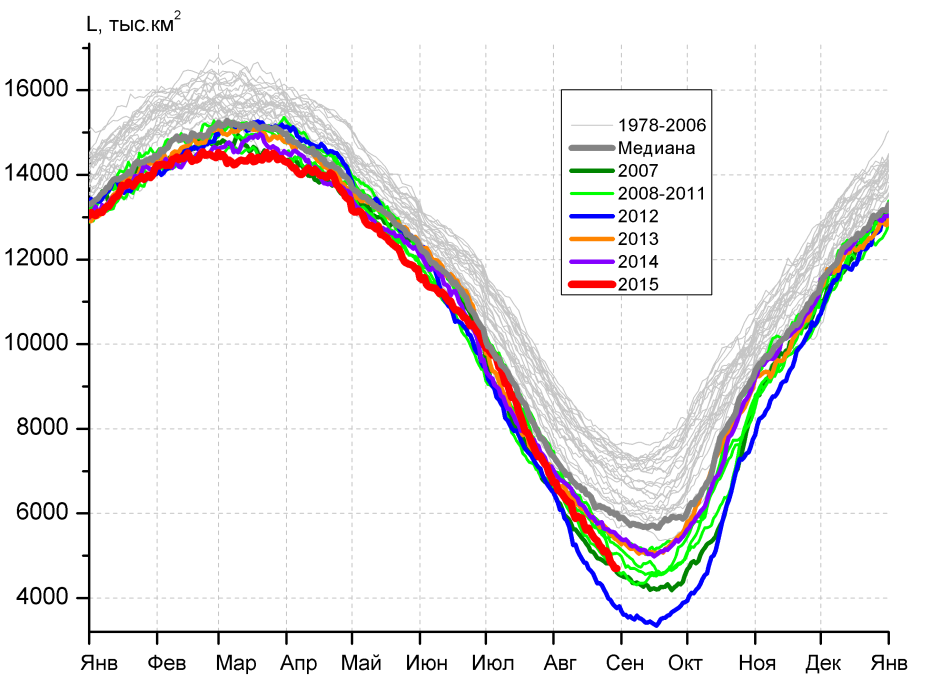 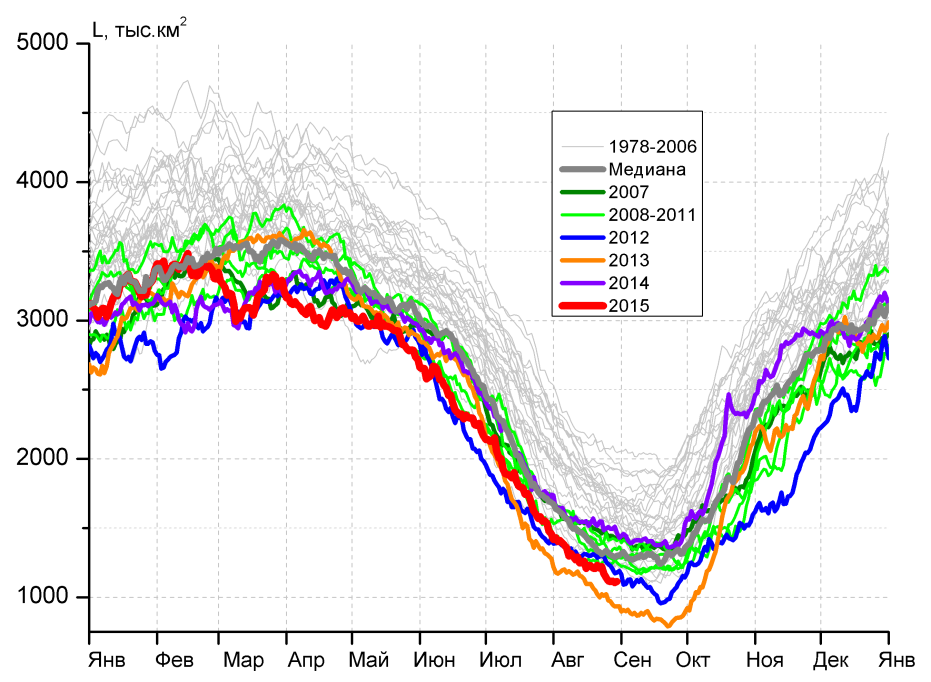 а)б)б)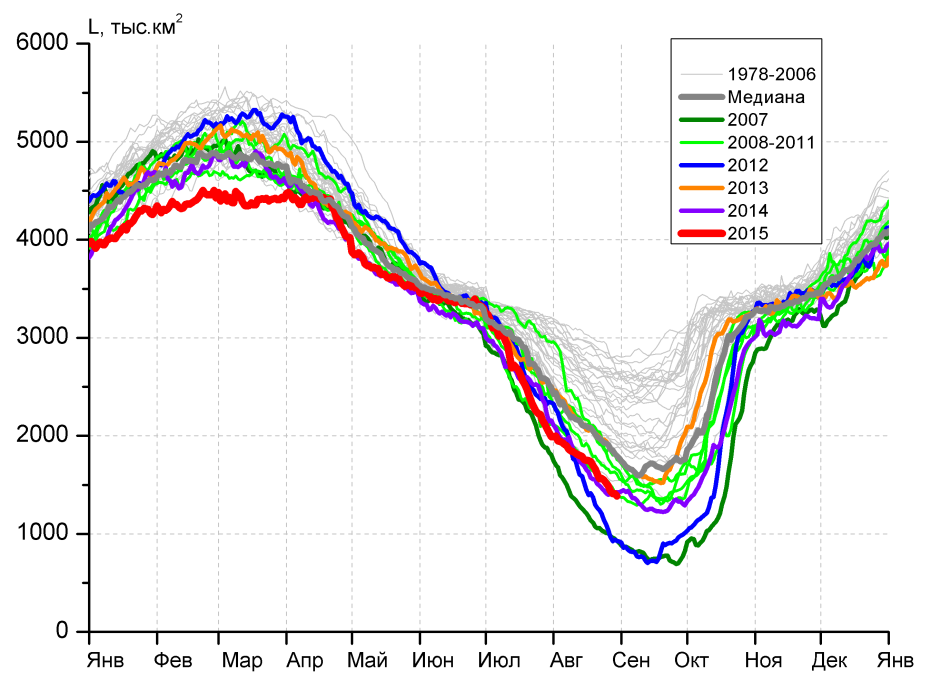 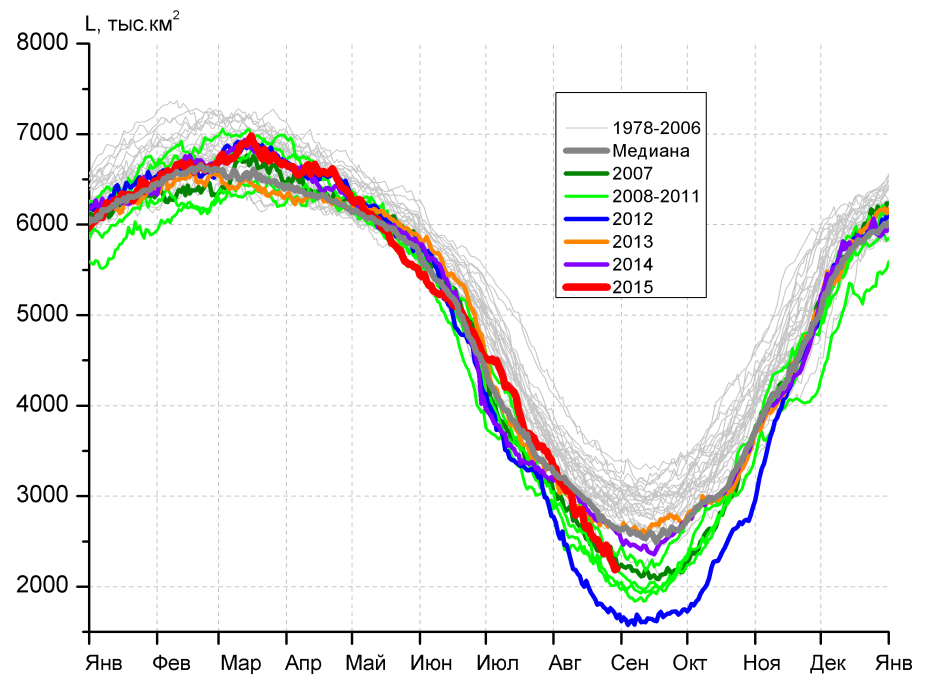 в)г)г)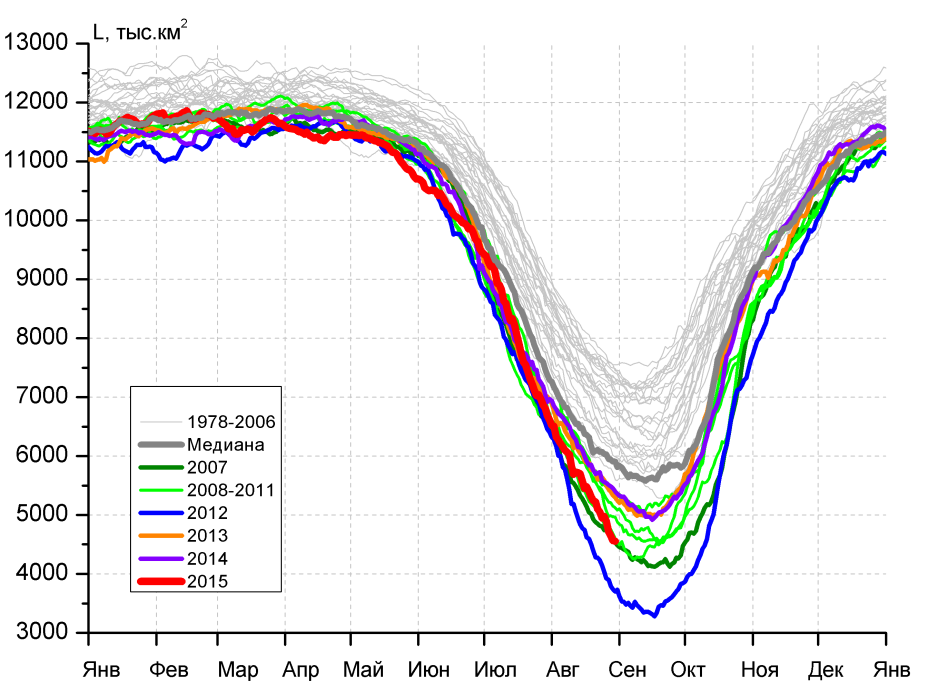 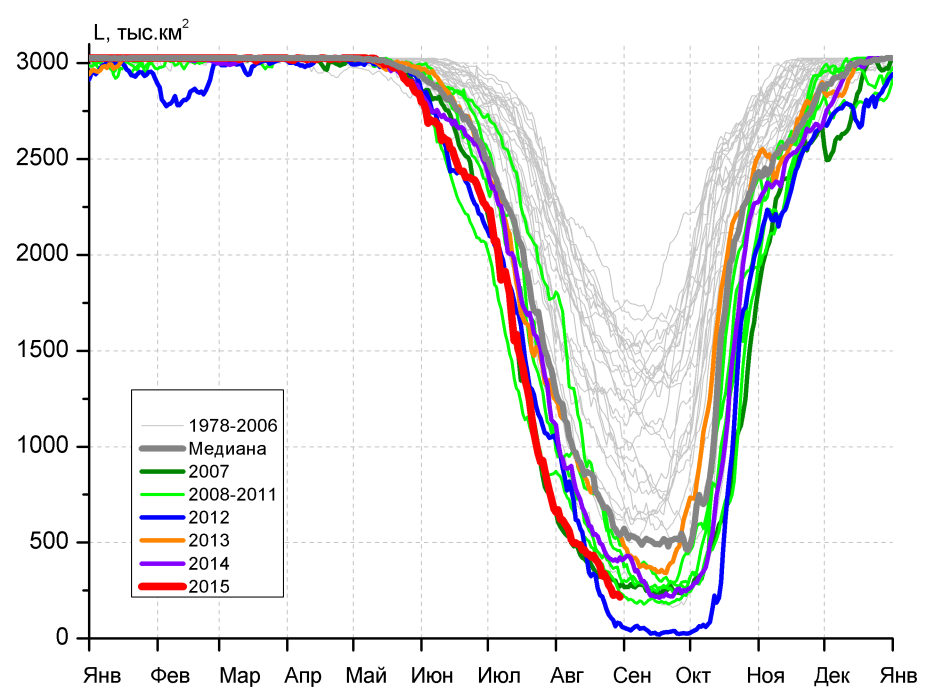 д)д)е)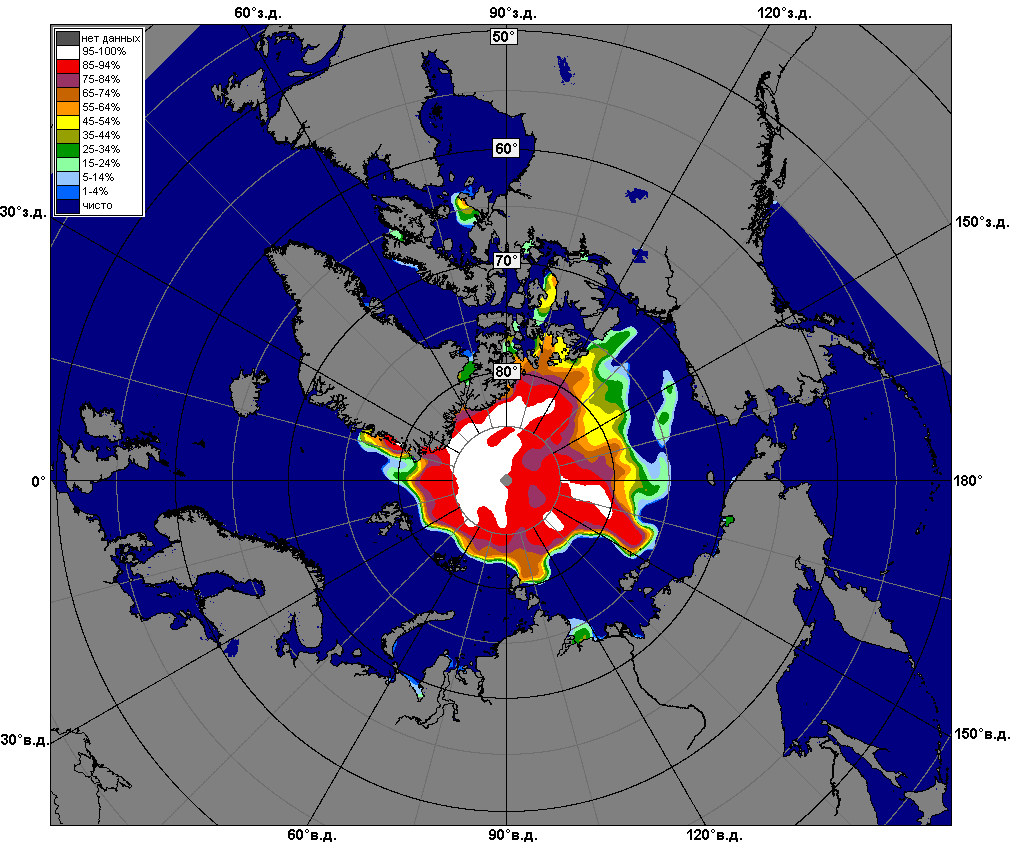 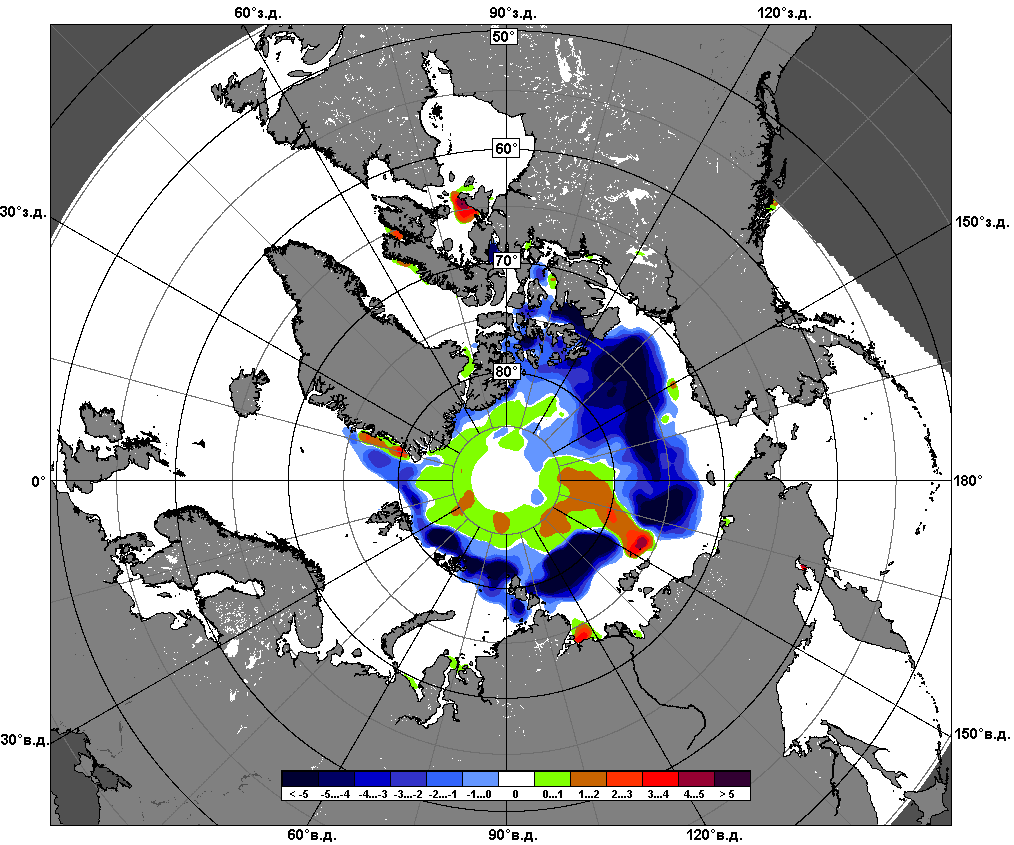 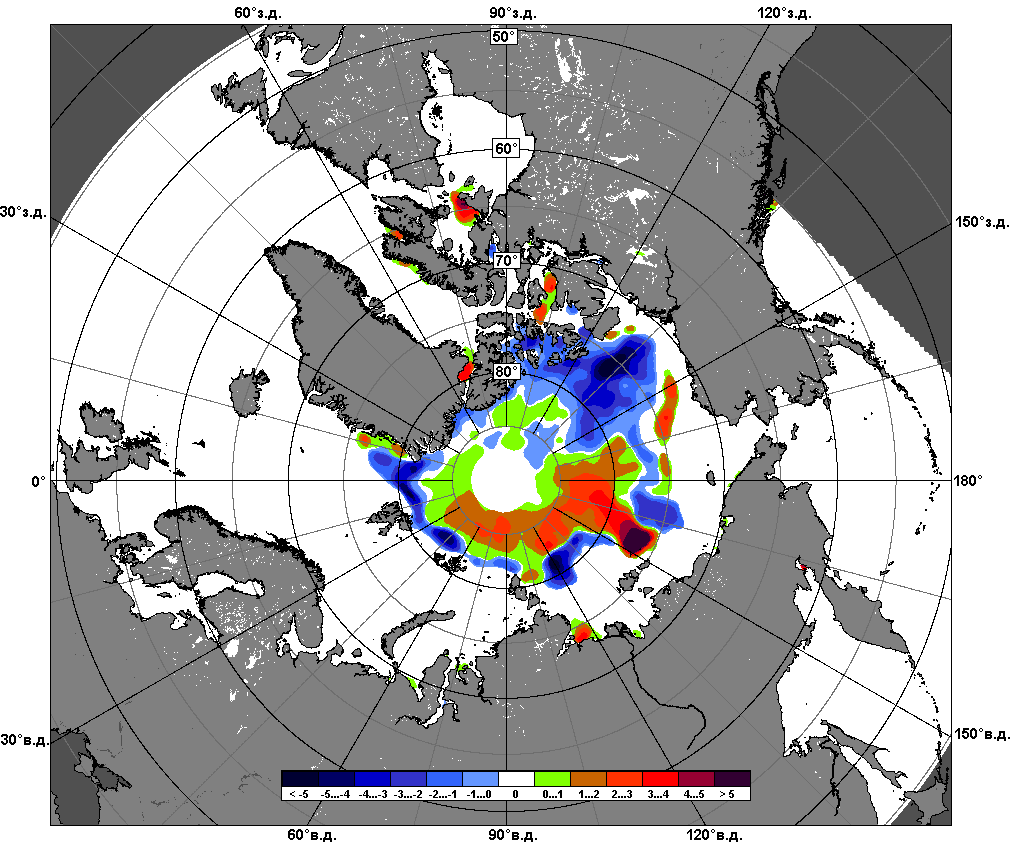 24.08 – 30.08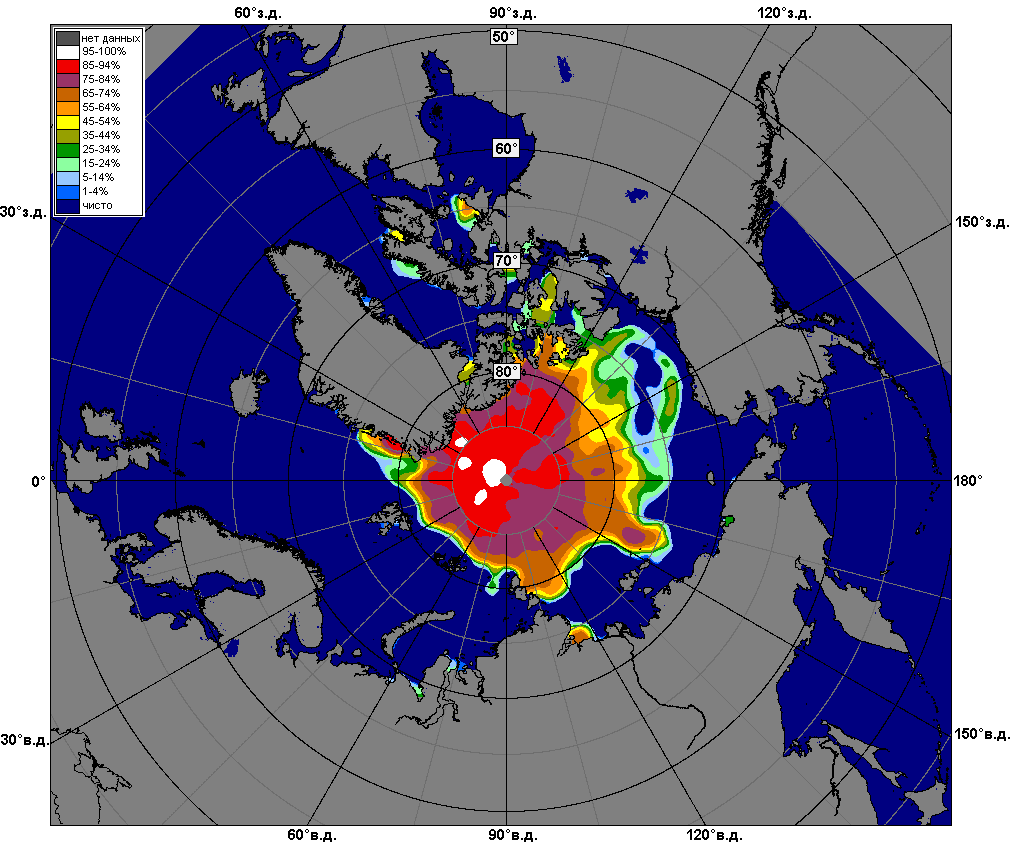 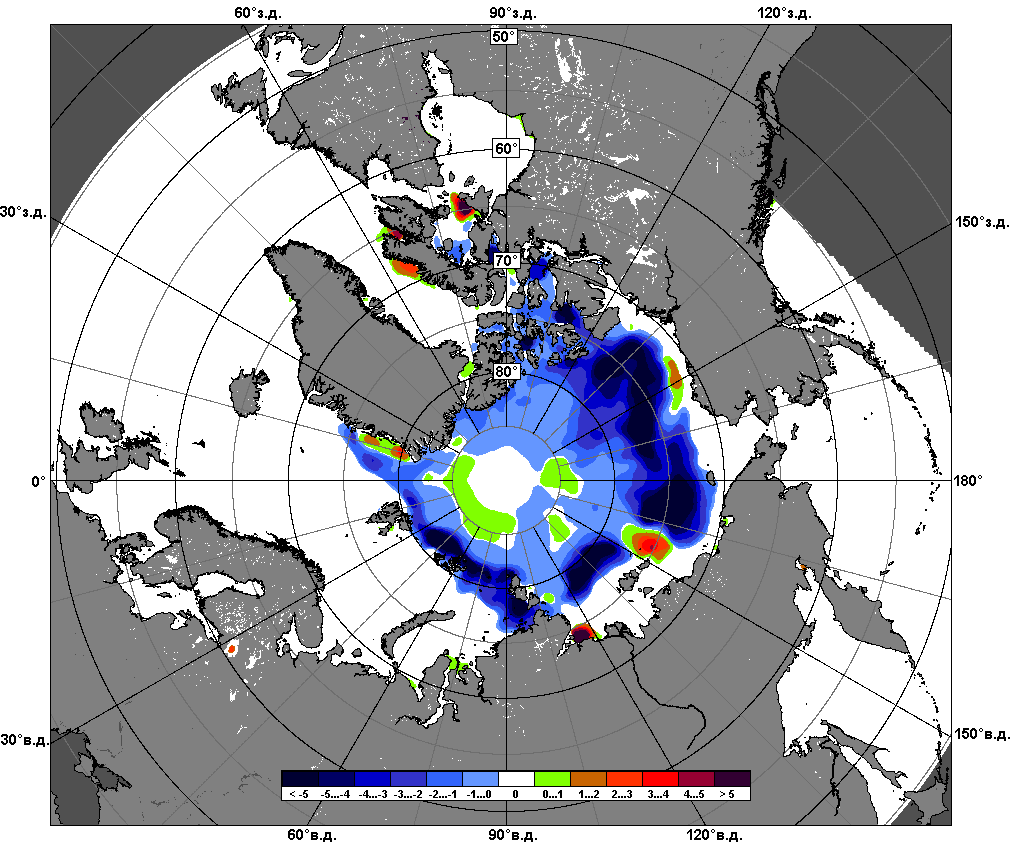 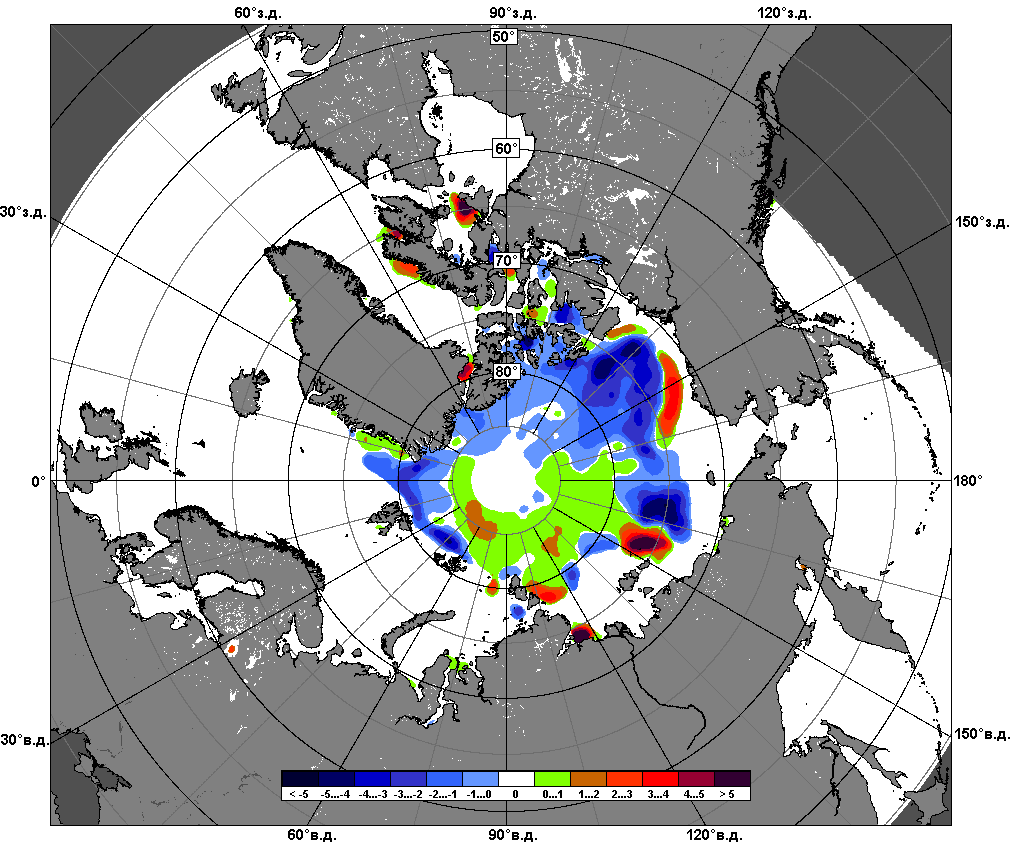 31.07 – 30.08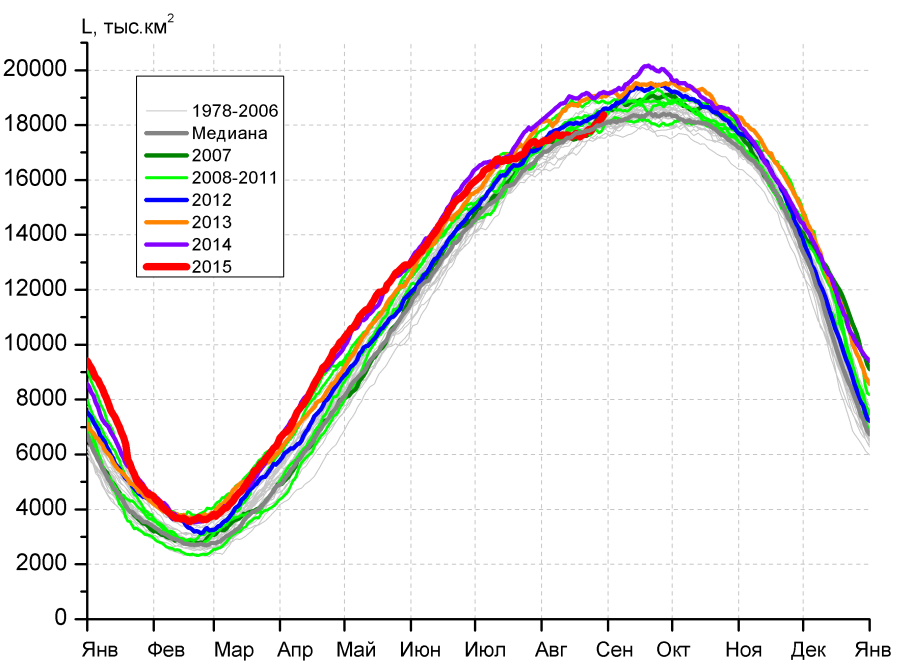 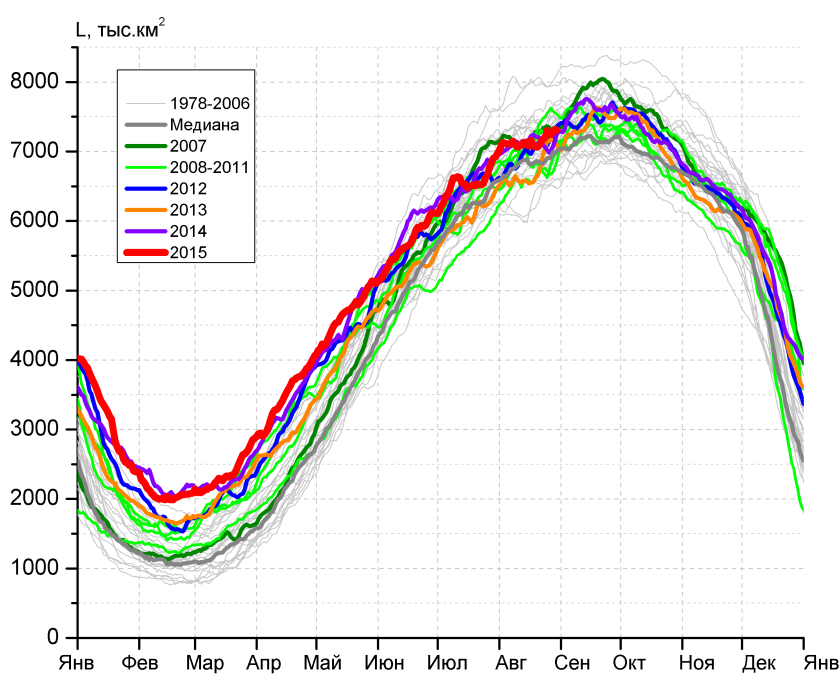 а)б)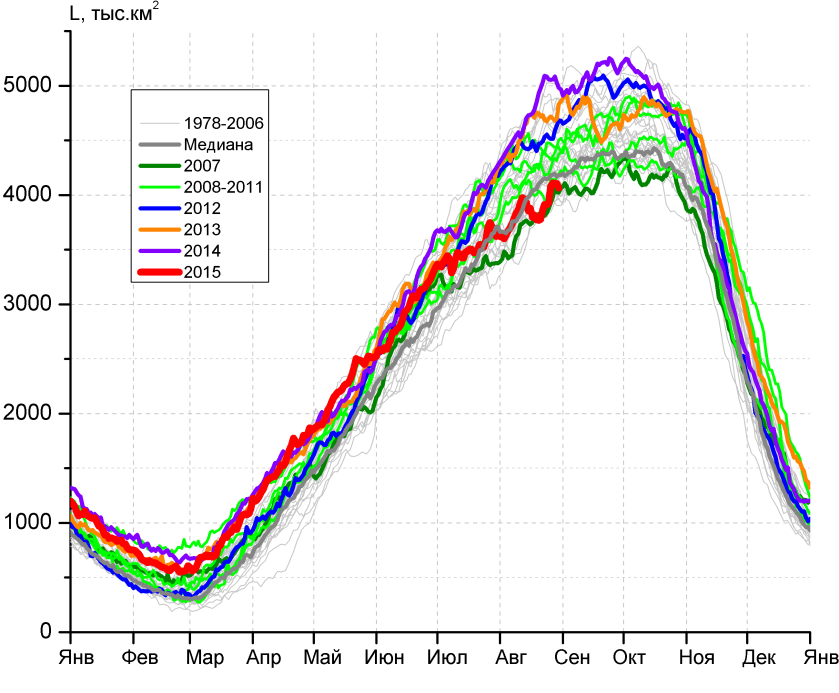 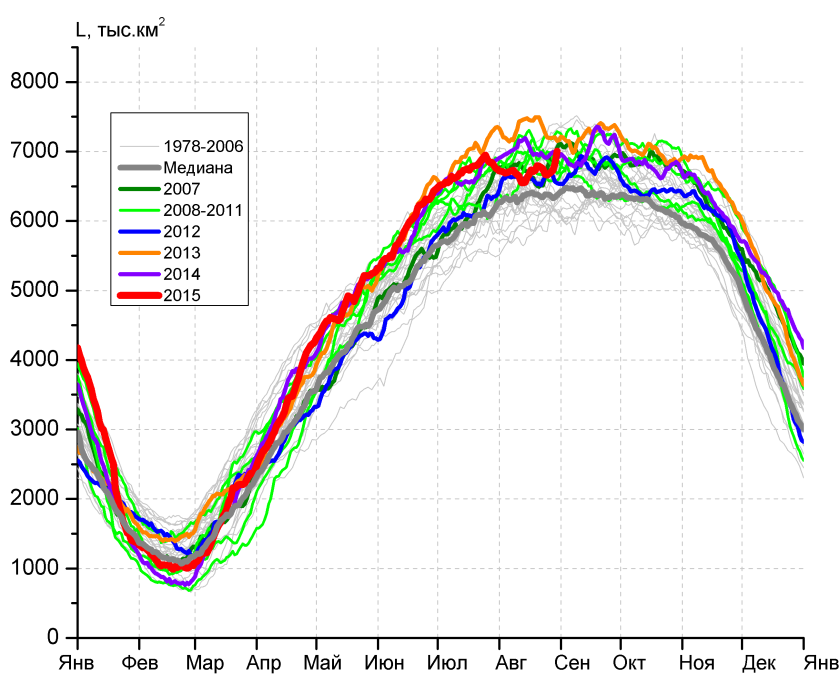 в)г)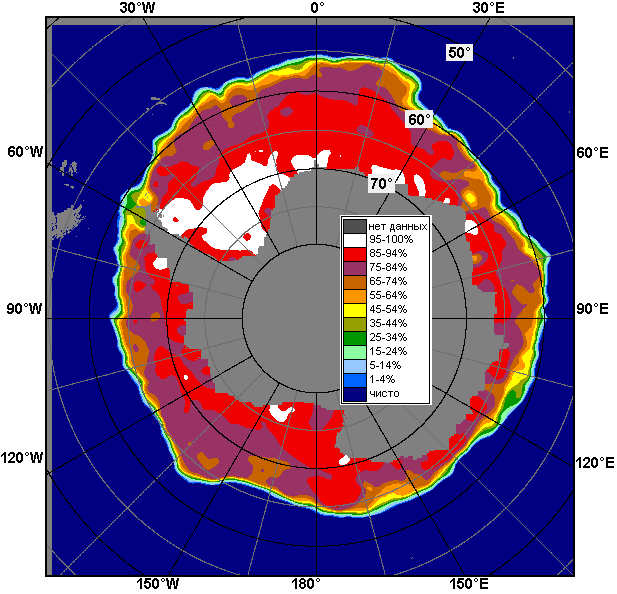 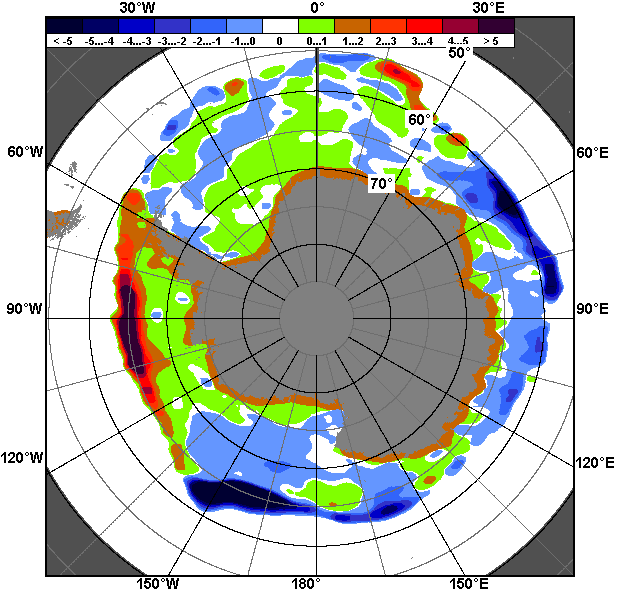 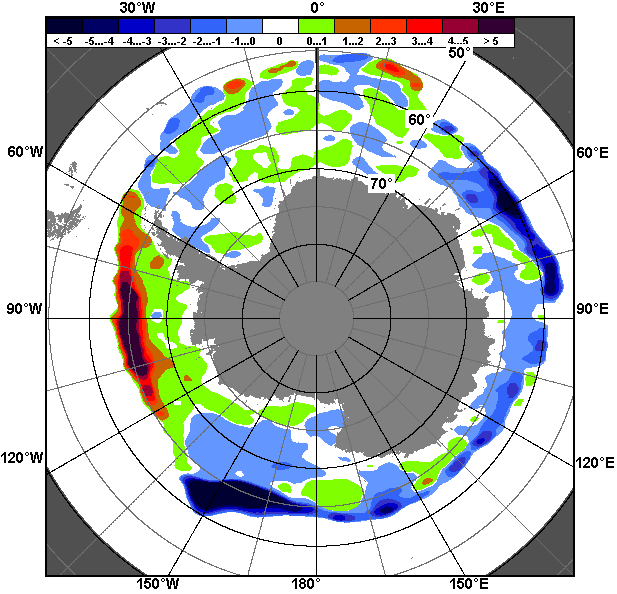 24.08 – 30.0824.08 – 30.0824.08 – 30.08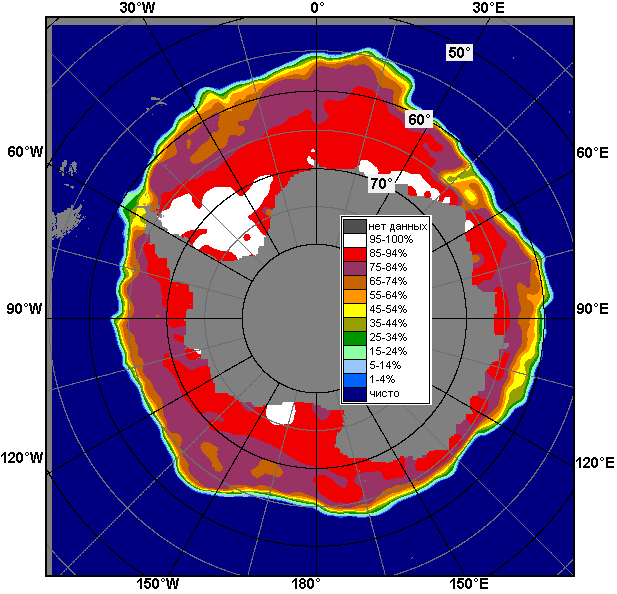 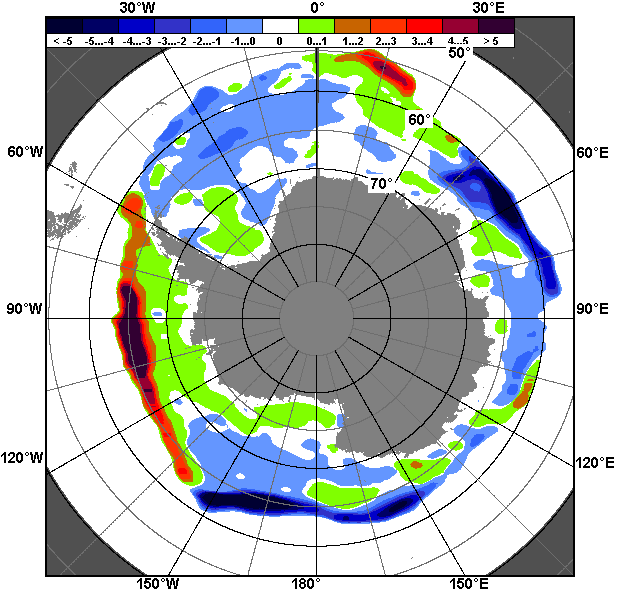 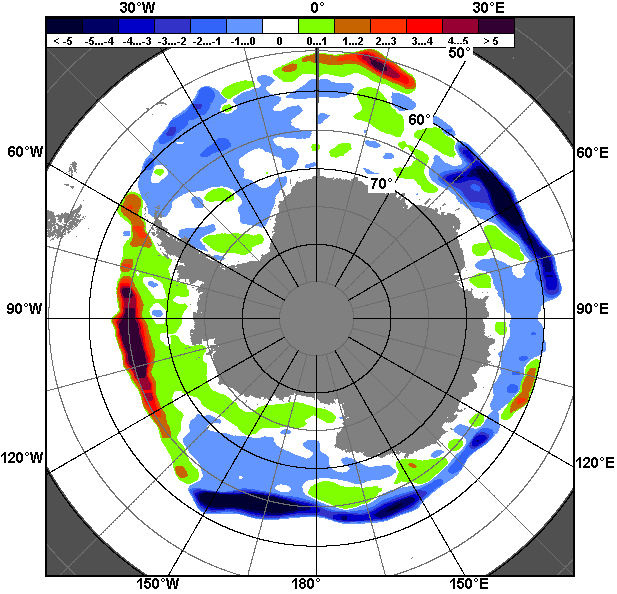 31.07 – 30.0831.07 – 30.0831.07 – 30.08РегионЮжный ОкеанАтлантический сектор (60°W-30°E, море Уэдделла)Индоокеанский сектор (30°E-150°E, моря Космонавтов, Содружества, Моусона)Тихоокеанский сектор (150°E-60°W, моря Росса, Беллинсгаузена)Разность391.5160.9227.5-1.8тыс.кв.км/сут.55.923.032.5-0.3МесяцS, тыс. км2Аномалии, тыс км2/%Аномалии, тыс км2/%Аномалии, тыс км2/%Аномалии, тыс км2/%Аномалии, тыс км2/%Аномалии, тыс км2/%Аномалии, тыс км2/%МесяцS, тыс. км22010 г2011 г2012 г2013 г2014 г2005-2015гг1978-2015гг31.07-30.0817695.7-893.3-39.1-288.4-914.2-1128.4-370.3-60.631.07-30.0817695.7-4.8-0.2-1.6-4.9-6.0-2.0-0.324-30.0818073.7-823.663.2-328.1-973.5-1013.2-389.5-130.024-30.0818073.7-4.40.4-1.8-5.1-5.3-2.1-0.7МесяцS, тыс. км2Аномалии, тыс км2/%Аномалии, тыс км2/%Аномалии, тыс км2/%Аномалии, тыс км2/%Аномалии, тыс км2/%Аномалии, тыс км2/%Аномалии, тыс км2/%МесяцS, тыс. км22010 г2011 г2012 г2013 г2014 г2005-2015гг1978-2015гг31.07-30.087138.179.2553.3181.2417.735.6134.0119.331.07-30.087138.11.18.42.66.20.51.91.724-30.087273.264.5458.473.9143.4191.571.598.724-30.087273.20.96.71.02.02.71.01.4МесяцS, тыс. км2Аномалии, тыс км2/%Аномалии, тыс км2/%Аномалии, тыс км2/%Аномалии, тыс км2/%Аномалии, тыс км2/%Аномалии, тыс км2/%Аномалии, тыс км2/%МесяцS, тыс. км22010 г2011 г2012 г2013 г2014 г2005-2015гг1978-2015гг31.07-30.083846.8-565.4-442.6-584.9-724.1-874.0-440.6-313.331.07-30.083846.8-12.8-10.3-13.2-15.8-18.5-10.3-7.524-30.084042.8-414.6-344.2-530.5-672.1-1007.2-412.2-313.924-30.084042.8-9.3-7.8-11.6-14.3-19.9-9.3-7.2МесяцS, тыс. км2Аномалии, тыс км2/%Аномалии, тыс км2/%Аномалии, тыс км2/%Аномалии, тыс км2/%Аномалии, тыс км2/%Аномалии, тыс км2/%Аномалии, тыс км2/%МесяцS, тыс. км22010 г2011 г2012 г2013 г2014 г2005-2015гг1978-2015гг31.07-30.086707.9-410.0-152.4112.4-610.7-292.8-66.4130.631.07-30.086707.9-5.8-2.21.7-8.3-4.2-1.02.024-30.086752.8-478.4-55.9123.7-449.6-202.3-53.380.524-30.086752.8-6.6-0.81.9-6.2-2.9-0.81.2МесяцМинимальное знач.Максимальное знач.Среднее знач.Медиана24-30.0817410.625.08.198619211.830.08.201418203.718174.6МесяцМинимальное знач.Максимальное знач.Среднее знач.Медиана24-30.086459.924.08.19998117.330.08.19807174.57171.8МесяцМинимальное знач.Максимальное знач.Среднее знач.Медиана24-30.083795.624.08.19915084.424.08.20144356.84297.8МесяцМинимальное знач.Максимальное знач.Среднее знач.Медиана24-30.085849.225.08.19937404.730.08.20006672.36685.1РегионS, тыс. км2Аномалии, тыс км2/%Аномалии, тыс км2/%Аномалии, тыс км2/%Аномалии, тыс км2/%Аномалии, тыс км2/%Аномалии, тыс км2/%Аномалии, тыс км2/%1978-2015гг1978-2015гг1978-2015гг1978-2015ггРегионS, тыс. км22010 г2011 г2012 г2013 г2014 г2005-2015гг1978-2015ггМинимум датаМаксимум датаСреднееМедианаСев. полярная область4899.4-424.842.6941.0-628.1-680.2-325.2-1599.83763.030.08.20127906.624.08.19966499.26739.2Сев. полярная область4899.4-8.00.923.8-11.4-12.2-6.2-24.63763.030.08.20127906.624.08.19966499.26739.2Сектор 45°W-95°E1126.5-127.1-157.5-98.0155.3-367.1-162.8-402.2935.530.08.20132096.228.08.19891528.71511.9Сектор 45°W-95°E1126.5-10.1-12.3-8.016.0-24.6-12.6-26.3935.530.08.20132096.228.08.19891528.71511.9Гренландское море218.5-16.3-120.3-93.016.2-7.7-50.8-74.477.224.08.2002489.624.08.1981292.9293.2Гренландское море218.5-6.9-35.5-29.88.0-3.4-18.9-25.477.224.08.2002489.624.08.1981292.9293.2Баренцево море2.3-1.3-8.4-3.2-10.5-142.3-26.7-66.70.026.08.2015242.426.08.198269.058.8Баренцево море2.3-36.8-78.6-58.5-82.1-98.4-92.1-96.70.026.08.2015242.426.08.198269.058.8Карское море14.41.9-11.6-0.6-86.2-77.4-38.1-187.89.427.08.1995463.524.08.1980202.2181.5Карское море14.415.1-44.7-3.9-85.7-84.3-72.6-92.99.427.08.1995463.524.08.1980202.2181.5Сектор 95°E-170°W1457.6-326.8-30.0452.0-421.541.9-80.7-680.6923.828.08.20122957.824.08.19962138.32203.5Сектор 95°E-170°W1457.6-18.3-2.044.9-22.43.0-5.2-31.8923.828.08.20122957.824.08.19962138.32203.5Море Лаптевых82.2-105.654.349.3-49.367.5-46.1-169.78.925.08.2014571.024.08.1996251.9259.6Море Лаптевых82.2-56.2194.3149.8-37.5460.8-35.9-67.48.925.08.2014571.024.08.1996251.9259.6Восточно-Сибирское море137.5-171.5-109.0116.5-229.2-152.7-53.9-301.90.624.08.2007844.324.08.1996439.4415.7Восточно-Сибирское море137.5-55.5-44.2556.0-62.5-52.6-28.2-68.70.624.08.2007844.324.08.1996439.4415.7Чукотское море16.1-11.611.2-15.39.0-3.6-12.3-116.30.024.08.2009350.324.08.1988132.3137.3Чукотское море16.1-41.9232.5-48.8126.6-18.3-43.4-87.90.024.08.2009350.324.08.1988132.3137.3Берингово море5.95.95.95.85.85.85.35.70.024.08.197912.524.08.20150.20.0Берингово море5.9--6733.36733.36733.3953.73444.40.024.08.197912.524.08.20150.20.0Сектор 170°W-45°W2315.329.1230.0587.0-362.0-355.0-81.8-516.91654.130.08.20123478.124.08.19832832.22937.6Сектор 170°W-45°W2315.31.311.034.0-13.5-13.3-3.4-18.31654.130.08.20123478.124.08.19832832.22937.6Море Бофорта94.2-39.6-23.978.2-124.0-84.8-70.3-158.39.630.08.2012478.525.08.1991252.5258.7Море Бофорта94.2-29.6-20.3488.8-56.8-47.4-42.7-62.79.630.08.2012478.525.08.1991252.5258.7Гудзонов залив28.99.4-5.4-4.1-3.4-5.22.1-5.78.926.08.2009114.927.08.198034.633.2Гудзонов залив28.948.1-15.7-12.3-10.4-15.17.8-16.38.926.08.2009114.927.08.198034.633.2Море Лабрадор5.93.05.95.95.95.94.01.70.024.08.199922.428.08.19844.22.8Море Лабрадор5.9103.0----208.741.80.024.08.199922.428.08.19844.22.8Дейвисов пролив35.715.016.222.415.318.615.810.44.830.08.2008124.824.08.198325.322.5Дейвисов пролив35.772.382.9169.375.0108.379.141.34.830.08.2008124.824.08.198325.322.5Канадский архипелаг400.838.4169.881.7-61.6-180.8-10.6-112.2212.929.08.2011774.526.08.1979513.0526.9Канадский архипелаг400.810.673.525.6-13.3-31.1-2.6-21.9212.929.08.2011774.526.08.1979513.0526.9РегионS, тыс. км2Аномалии, тыс км2/%Аномалии, тыс км2/%Аномалии, тыс км2/%Аномалии, тыс км2/%Аномалии, тыс км2/%Аномалии, тыс км2/%Аномалии, тыс км2/%1978-2015гг1978-2015гг1978-2015гг1978-2015ггРегионS, тыс. км22010 г2011 г2012 г2013 г2014 г2005-2015гг1978-2015ггМинимум датаМаксимум датаСреднееМедианаСев. полярная область5745.4-197.8118.1742.2-368.2-448.3-191.0-1381.63763.030.08.20129324.231.07.19837127.17280.2Сев. полярная область5745.4-3.32.114.8-6.0-7.2-3.2-19.43763.030.08.20129324.231.07.19837127.17280.2Сектор 45°W-95°E1261.6-28.7-171.3-48.1159.0-301.3-123.0-414.5935.530.08.20132548.331.07.19811676.11652.4Сектор 45°W-95°E1261.6-2.2-12.0-3.714.4-19.3-8.9-24.7935.530.08.20132548.331.07.19811676.11652.4Гренландское море278.431.7-107.0-65.667.917.7-19.2-55.677.224.08.2002588.903.08.1981334.0336.5Гренландское море278.412.9-27.8-19.132.26.8-6.5-16.677.224.08.2002588.903.08.1981334.0336.5Баренцево море14.66.4-10.65.44.8-111.2-20.9-75.10.026.08.2015325.431.07.198289.879.1Баренцево море14.678.5-42.158.949.1-88.4-58.8-83.70.026.08.2015325.431.07.198289.879.1Карское море42.58.7-17.421.7-86.9-106.2-55.1-235.28.121.08.2012754.931.07.1999277.6251.5Карское море42.525.9-29.1104.3-67.2-71.4-56.5-84.78.121.08.2012754.931.07.1999277.6251.5Сектор 95°E-170°W1731.3-351.3-38.7151.6-403.018.6-134.8-631.2923.828.08.20123206.031.07.19792362.42427.7Сектор 95°E-170°W1731.3-16.9-2.29.6-18.91.1-7.2-26.7923.828.08.20123206.031.07.19792362.42427.7Море Лаптевых174.5-70.6119.681.4-26.8141.8-6.1-137.78.925.08.2014655.531.07.1996312.2314.3Море Лаптевых174.5-28.8217.787.4-13.3433.4-3.4-44.18.925.08.2014655.531.07.1996312.2314.3Восточно-Сибирское море200.3-217.5-191.9-16.4-272.2-202.9-125.2-334.70.624.08.2007914.507.08.1996534.9548.6Восточно-Сибирское море200.3-52.1-48.9-7.6-57.6-50.3-38.5-62.60.624.08.2007914.507.08.1996534.9548.6Чукотское море25.8-65.7-9.1-129.6-35.9-64.7-52.2-149.80.023.08.2009412.231.07.1988175.6183.0Чукотское море25.8-71.8-26.1-83.4-58.2-71.5-66.9-85.30.023.08.2009412.231.07.1988175.6183.0Берингово море5.45.45.25.25.25.14.85.10.001.08.198112.524.08.20150.40.0Берингово море5.427950.01903.62450.02057.71653.1737.31344.50.001.08.198112.524.08.20150.40.0Сектор 170°W-45°W2752.5182.2328.0638.6-124.2-165.666.8-336.01654.130.08.20124278.531.07.19923088.53120.0Сектор 170°W-45°W2752.57.113.530.2-4.3-5.72.5-10.91654.130.08.20124278.531.07.19923088.53120.0Море Бофорта197.623.858.1152.6-36.1-8.01.1-82.19.630.08.2012478.525.08.1991279.7288.0Море Бофорта197.613.741.7339.5-15.5-3.90.6-29.49.630.08.2012478.525.08.1991279.7288.0Гудзонов залив34.612.51.34.5-0.50.24.1-8.34.810.08.1995337.831.07.199242.936.0Гудзонов залив34.656.44.014.8-1.50.613.3-19.34.810.08.1995337.831.07.199242.936.0Море Лабрадор6.84.16.76.26.56.64.62.60.031.07.201042.015.08.19944.22.9Море Лабрадор6.8151.413006.21071.52853.53644.6214.262.30.031.07.201042.015.08.19944.22.9Дейвисов пролив73.357.753.752.251.152.846.923.94.830.08.2008261.831.07.198349.330.8Дейвисов пролив73.3370.1274.2247.2230.2258.0177.848.54.830.08.2008261.831.07.198349.330.8Канадский архипелаг542.388.0152.9137.1-43.3-123.714.1-86.0212.929.08.2011977.831.07.1983628.3638.8Канадский архипелаг542.319.439.333.8-7.4-18.62.7-13.7212.929.08.2011977.831.07.1983628.3638.8РегионS, тыс. км2Аномалии, тыс км2/%Аномалии, тыс км2/%Аномалии, тыс км2/%Аномалии, тыс км2/%Аномалии, тыс км2/%Аномалии, тыс км2/%Аномалии, тыс км2/%1978-2015гг1978-2015гг1978-2015гг1978-2015ггРегионS, тыс. км22010 г2011 г2012 г2013 г2014 г2005-2015гг1978-2015ггМинимум датаМаксимум датаСреднееМедианаЮжный Океан18073.7-823.663.2-328.1-973.5-1013.2-389.5-130.017410.625.08.198619211.830.08.201418203.718174.6Южный Океан18073.7-4.40.4-1.8-5.1-5.3-2.1-0.717410.625.08.198619211.830.08.201418203.718174.6Атлантический сектор7273.264.5458.473.9143.4191.571.598.76459.924.08.19998117.330.08.19807174.57171.8Атлантический сектор7273.20.96.71.02.02.71.01.46459.924.08.19998117.330.08.19807174.57171.8Западная часть моря Уэдделла2469.291.4-267.1160.6-87.4-65.7-30.4-27.52238.024.08.19963124.930.08.19802496.72455.7Западная часть моря Уэдделла2469.23.8-9.87.0-3.4-2.6-1.2-1.12238.024.08.19963124.930.08.19802496.72455.7Восточная часть моря Уэдделла4802.7-28.2724.3-88.0229.5255.9100.8124.93925.725.08.20115447.126.08.19924677.84661.8Восточная часть моря Уэдделла4802.7-0.617.8-1.85.05.62.12.73925.725.08.20115447.126.08.19924677.84661.8Индоокеанский сектор4042.8-414.6-344.2-530.5-672.1-1007.2-412.2-313.93795.624.08.19915084.424.08.20144356.84297.8Индоокеанский сектор4042.8-9.3-7.8-11.6-14.3-19.9-9.3-7.23795.624.08.19915084.424.08.20144356.84297.8Море Космонавтов1066.4-377.754.1-94.9-157.5-314.6-105.3-58.1885.626.08.19911505.426.08.20101124.51110.3Море Космонавтов1066.4-26.25.3-8.2-12.9-22.8-9.0-5.2885.626.08.19911505.426.08.20101124.51110.3Море Содружества1286.6-194.9-274.3-163.0-185.5-452.9-232.8-213.21161.125.08.20151846.428.08.20061499.81496.3Море Содружества1286.6-13.2-17.6-11.2-12.6-26.0-15.3-14.21161.125.08.20151846.428.08.20061499.81496.3Море Моусона1689.8158.0-124.0-272.6-329.1-239.7-74.1-42.71349.730.08.20002352.430.08.19821732.51703.9Море Моусона1689.810.3-6.8-13.9-16.3-12.4-4.2-2.51349.730.08.20002352.430.08.19821732.51703.9Тихоокеанский сектор6752.8-478.4-55.9123.7-449.6-202.3-53.380.55849.225.08.19937404.730.08.20006672.36685.1Тихоокеанский сектор6752.8-6.6-0.81.9-6.2-2.9-0.81.25849.225.08.19937404.730.08.20006672.36685.1Море Росса5164.9-895.8-474.1-327.8-749.4-476.8-422.7-304.14587.624.08.19806275.430.08.20005469.05504.5Море Росса5164.9-14.8-8.4-6.0-12.7-8.5-7.6-5.64587.624.08.19806275.430.08.20005469.05504.5Море Беллинсгаузена1587.9417.4418.2451.5299.8274.5369.4384.6585.128.08.19891600.229.08.20151203.31219.0Море Беллинсгаузена1587.935.735.839.723.320.930.332.0585.128.08.19891600.229.08.20151203.31219.0РегионS, тыс. км2Аномалии, тыс км2/%Аномалии, тыс км2/%Аномалии, тыс км2/%Аномалии, тыс км2/%Аномалии, тыс км2/%Аномалии, тыс км2/%Аномалии, тыс км2/%1978-2015гг1978-2015гг1978-2015гг1978-2015ггРегионS, тыс. км22010 г2011 г2012 г2013 г2014 г2005-2015гг1978-2015ггМинимум датаМаксимум датаСреднееМедианаЮжный Океан17695.7-893.3-39.1-288.4-914.2-1128.4-370.3-60.616253.431.07.198519211.830.08.201417756.217756.4Южный Океан17695.7-4.8-0.2-1.6-4.9-6.0-2.0-0.316253.431.07.198519211.830.08.201417756.217756.4Атлантический сектор7138.179.2553.3181.2417.735.6134.0119.35980.215.08.19868117.330.08.19807018.87026.5Атлантический сектор7138.11.18.42.66.20.51.91.75980.215.08.19868117.330.08.19807018.87026.5Западная часть моря Уэдделла2427.336.4-252.578.7-81.15.4-59.2-60.62067.913.08.19833226.417.08.19802487.92450.3Западная часть моря Уэдделла2427.31.5-9.43.4-3.20.2-2.4-2.42067.913.08.19833226.417.08.19802487.92450.3Восточная часть моря Уэдделла4710.542.4805.5102.2498.529.8193.0179.63380.315.08.19865447.126.08.19924530.94560.9Восточная часть моря Уэдделла4710.50.920.62.211.80.64.34.03380.315.08.19865447.126.08.19924530.94560.9Индоокеанский сектор3846.8-565.4-442.6-584.9-724.1-874.0-440.6-313.33244.531.07.20025089.523.08.20144160.04169.3Индоокеанский сектор3846.8-12.8-10.3-13.2-15.8-18.5-10.3-7.53244.531.07.20025089.523.08.20144160.04169.3Море Космонавтов945.9-452.2-114.9-184.2-218.3-367.4-177.7-107.5566.207.08.19811505.426.08.20101053.51052.7Море Космонавтов945.9-32.3-10.8-16.3-18.8-28.0-15.8-10.2566.207.08.19811505.426.08.20101053.51052.7Море Содружества1215.1-279.2-272.5-220.8-251.0-325.6-252.9-214.8930.008.08.19791846.428.08.20061429.81431.4Море Содружества1215.1-18.7-18.3-15.4-17.1-21.1-17.2-15.0930.008.08.19791846.428.08.20061429.81431.4Море Моусона1685.8166.1-55.2-179.9-254.8-181.0-10.09.11184.101.08.19802352.430.08.19821676.71674.8Море Моусона1685.810.9-3.2-9.6-13.1-9.7-0.60.51184.101.08.19802352.430.08.19821676.71674.8Тихоокеанский сектор6707.9-410.0-152.4112.4-610.7-292.8-66.4130.65497.531.07.19807493.320.08.20136577.36595.5Тихоокеанский сектор6707.9-5.8-2.21.7-8.3-4.2-1.02.05497.531.07.19807493.320.08.20136577.36595.5Море Росса5245.0-700.3-293.5-219.2-729.3-432.5-325.3-174.73986.201.08.19806275.430.08.20005419.75447.4Море Росса5245.0-11.8-5.3-4.0-12.2-7.6-5.8-3.23986.201.08.19806275.430.08.20005419.75447.4Море Беллинсгаузена1465.3292.7143.4334.0121.0142.1261.1307.6551.109.08.19981662.003.08.19951157.71152.1Море Беллинсгаузена1465.325.010.829.59.010.721.726.6551.109.08.19981662.003.08.19951157.71152.1РегионСев. полярная областьСектор 45°W-95°EГренландское мореБаренцево мореРазность-508.3-94.4-21.0-3.6тыс.кв.км/сут.-72.6-13.5-3.0-0.5РегионКарское мореСектор 95°E-170°WМоре ЛаптевыхВосточно-Сибирское мореРазность-26.4-196.6-86.2-27.6тыс.кв.км/сут.-3.8-28.1-12.3-3.9РегионЧукотское мореБерингово мореСектор 170°W-45°WМоре БофортаРазность3.30.3-217.3-69.5тыс.кв.км/сут.0.50.0-31.0-9.9РегионГудзонов заливМоре ЛабрадорДейвисов проливКанадский архипелагРазность-5.90.3-13.3-49.8тыс.кв.км/сут.-0.80.0-1.9-7.1РегионЮжный ОкеанАтлантический секторЗападная часть моря УэдделлаВосточная часть моря УэдделлаРазность391.5160.981.078.6тыс.кв.км/сут.55.923.011.611.2РегионИндоокеанский секторМоре КосмонавтовМоре СодружестваМоре МоусонаРазность227.587.4176.5-36.3тыс.кв.км/сут.32.512.525.2-5.2РегионТихоокеанский секторМоре РоссаМоре БеллинсгаузенаРазность-1.8-32.030.1тыс.кв.км/сут.-0.3-4.64.3